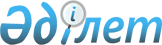 Об утверждении Плана статистических и организационных работ на 1998 год и Перечня выпускаемых в 1998 году статистических материалов
					
			Утративший силу
			
			
		
					Постановление Правительства Республики Казахстан от 13 августа 1998 г. N 764. Утратило силу постановлением Правительства Республики Казахстан от 29 января 2010 года N 37      Сноска. Утратило силу постановлением Правительства РК от 29.01.2010 N 37.      Правительство Республики Казахстан ПОСТАНОВЛЯЕТ: 

      Утвердить прилагаемые: 

      План статистических и организационных работ Национального статистического агентства Республики Казахстан на 1998 год; 

      Перечень выпускаемых в 1998 году Национальным статистическим агентством Республики Казахстан статистических материалов. 



Премьер-Министр Республики Казахстан 



Утвержден 

постановлением Правительства Республики Казахстан от 13 августа 1998 г. N 764 

 



 

             План статистических и организационных работ 

Национального статистического агентства на 1998 год СОДЕРЖАНИЕ Страницы 1. Статистика национального счетоводства, межотраслевой баланс и финансовая деятельность предприятий и организаций ........... 5 2. Статистика цен и домашних хозяйств........................ 9 3. Внешнеэкономическая деятельность ......................... 19 4. Статистика промышленного производства..................... 26 5. Статистика инвестиций и строительного производства........ 29 6. Статистика сельского и лесного хозяйства.................. 32 7. Статистика розничного, оптового товарооборота, услуг, транспорта, связи и ЖКХ...................................... 39 8. Социальная статистика и научно-техническая деятельность предприятий.................................................. 47 9. Демографическая статистика ............................... 49 10. Статистика труда и занятости населения................... 53 11. Сводные, организационно-методологические и прочие работы....................................................... 56 --------------------------------------------------------------------------- NN !Наименование !Периодич- !Способ !Инструмен- !Уровень !Выходная п/п!и краткая !ность !предста- !тарий !на котором !информация !характеристика!сбора и !вления ! !осуществля-!(разрезы) !работ !разработки!информа- ! !ется свод !СОАТО КФС, ! !отчетов !ции ! !и подготов-!КРП, ОКЭД, ! ! ! ! !ка информа-!КПЕС ! ! ! ! !ции для ! ! ! ! ! !публикации ! ! ! ! ! !(республика! ! ! ! ! !область) ! ! ! ! ! ! ! -------------------------------------------------------------------------- 1 ! 2 ! 3 ! 4 ! 5 ! 6 ! 7 -------------------------------------------------------------------------- Статистика национального счетоводства, межотраслевой баланс и финансовая деятельность предприятий и организаций 1. Валовой квартальная данные республика по республи- внутренний отраслевых ке и видам продукт в управлений деятельности текущих и и отделов постоянных министерств, ценах ведомств, организаций 2. ВВП годовая данные республика по республи- производственным отраслевых ке, областям методом в управлений и видам текущих и и отделов деятельности, постоянных по производству формам ценах министерств и собственности ведомств 3. ВВП методом годовая данные республика по республи- конечного отраслевых ке и видам использования управлений деятельности в текущих и и отделов постоянных министерств, ценах ведомств 4. ВВП методом один раз в данные республика по дохода за год отраслевых республике 1997 год управлений и видам и отделов деятельности министерств и ведомств индексы физического объема, индексы цен 5. Национальные один раз в данные республика по счета год отраслевых республике внутренней управлений и видам экономики и отделов деятельности (кроме министерств, финансового) ведомств, за 1996 год организаций (окончательный и уточненные расчеты ВВП методами производства и конечного использования за 1997 год) 6. Национальное один раз в данные республика по богатство год отраслевых республике Республики управлений и видам Казахстан и отделов деятельности за 1997 год министерств и ведомств 7. Наличие и один раз в модем Ф.N 11, республика по и движение год почтовая ф.1-МП, области республике, основных обследование областям; средств и крестьянских формам нематериальных хозяйств собственно- активов; сти; видам баланс экономичес- основных кой деятель- фондов по ности, типам полной и предприятий; остаточной организаци- стоимости онно-право- вой форме; по видам фондов 8. Затраты на квартальная модем Ф.N 5-з республика по производство (I квартал, области республике, и реализацию I полугодие, областям; продукции 9 месяцев, формам (работ, год) собственно- услуг) сти; отраслям экономики - за год; видам экономи- ческой деятель- ности с I квартала; типам предприятий; естествен- ным монополистам 9. Межотраслевой один раз в отчеты республика по баланс год отраслевых республике, производства отделов отраслям и использования экономики продукции за 1997 год по краткой схеме МОБ СНС 10. Основные месячная модем форма республика по показатели квартальная N 1 -ПФ области республике, производственной территориям и финансовой видам деятельности деятельности, предприятий формам (организаций) собственно- сти, типам предприятий 11. Основные квартальная модем форма республика по показатели N 1-КБ республике, финансовой территориям, экономической формам деятельности собственности, коммерческих типам банков предприятий 12. Выпуск, квартальная модем форма республика по размещение N 1 - ЦБ республике, и обращение территориям, ценных бумаг формам собственно- сти Продолжение таблицы ---------------------------------------------------------------------------- NN !Сроки !Сроки !Сроки !Сроки !Вид !Число п/п!представления!представления!занесения !представления!выпускаемой!страниц !работ для !информации !информации!Межгосударст-!информации ! !областных !руководящим !в локаль- !венному Стат-! ! !(Алматинского!и другим ор- !ную вычис-!комитету СНГ ! ! !городского) !ганам (дата, !лительную ! ! ! !управлений !день после !сеть Стат-! ! ! !статистики !отчетного !комитета ! ! ! !(дата, день !периода) ! ! ! ! !после отчет- ! ! ! ! ! !ного периода)! ! ! ! ! ---------------------------------------------------------------------------- 1 ! 8 ! 9 ! 10 ! 11 ! 12 ! 13 ---------------------------------------------------------------------------- 1. 30 июня 2 июля 2 июля экспресс- 1 30 сентября 2 октября 2 октября информация 27 декабря 5 января 5 января (по поступ- лению отчет- ных данных) 2. 16 сентября 19 сентября 19 сентября экспресс- 2 информация 21 октября ноябрь экспресс- 2 21 ноября информация 18 ноября статбюллетень 20 3. 30 июня 2 июля 2 июля экспресс- 2 30 сентября 2 октября 2 октября информация 27 декабря 5 января 5 января 25 октября 25 октября 26 октября экспресс- 2 информация 4. 24 октября 28 октября экспресс- 1 информация 5. 20 декабря 23 декабря 23 декабря статбюллетень 10 6. 25 ноября 25 ноября 28 ноября экспресс- 1 информация 7. 5 мая 10 июня 22 июня - статбюллетень 110 1 июля 10 июля сентябрь статбюллетень 110 8. за год - 20 29 мая 2 июня - статбюллетень 80 апреля за квартал - на 66 день 71 день на 45 день 1 июля 31 августа 1 декабря за год - 24 8 июня статбюллетень 30 апреля, на 70 день за квартал - на 52 день 9. 1 декабря статбюллетень 20 10. месячная-на На 38 день на 39 день на 39 день статбюллетень 300 28 день, на 84 день на 85 день на 84 день за квартал- 27 мая 27 мая 28 мая на 45 день, за год - 25 апреля 11. на 34 день, на 65 день статбюллетень 26 за год-25 25 марта февраля 12. за год-28 12 мая, статбюллетень 30 марта, на 60 день за квартал- на 35 день --------------------------------------------------------------------------- NN !Наименование !Периодич- !Способ !Инструмен- !Уровень !Выходная п/п!и краткая !ность !предста- !тарий !на котором !информация !характеристика!сбора и !вления ! !осуществля-!(разрезы) !работ !разработки!информа- ! !ется свод !СОАТО КФС, ! !отчетов !ции ! !и подготов-!КРП, ОКЭД, ! ! ! ! !ка информа-!КПЕС ! ! ! ! !ции для ! ! ! ! ! !публикации ! ! ! ! ! !(республика! ! ! ! ! !область) ! ! ! ! ! ! ! ! ! ! ! ! ! ! ! ! ! ! ! ! ! ! ! ! ! ---------------------------------------------------------------------------- 1 ! 2 ! 3 ! 4 ! 5 ! 6 ! 7 ---------------------------------------------------------------------------- Статистика цен и домашних хозяйств 1. Регистрация в течение бланк области областной цен и тарифов месяца регистрации центр, по отобранному цен и тарифов города кругу товаров областного и услуг подчинения представителей и райцентры во всех сферах товаропроводящей сети и местах оказания услуг для населения 2. Индекс месячная, модем таблицы: республика по потребительских к декабрю 1-товары республике, цен 1997 года, 13-ипц областям а) по всем квартальная, 14-ипц категориям полугодовая, населения 9 месячная, б) по отдельным годовая, социальным нарастающим группам итогом с начала года в) по материа- еженедельная бланк по лам мониторинга регистрации республике, цен ограниченного областям круга товаров и услуг 3. Индекс цен на месячная, модем таблицы: республика по платные услуги к декабрю 1-услуги республике, населению 1997 года, 13-услуги областям квартальная, 14-услуги полугодовая, 9-месячная, годовая, нарастающим итогом с начала года 4. Индекс месячная, модем таблицы: республика по розничных цен к декабрю 1-товары республике, 1997 года, 13-розница областям квартальная, 14-розница полугодовая, 6-рынок 9 месячная, 7-рынок годовая, нарастающим итогом с начала года 5. Цены на два раза в модем таблица: республика по основные месяц N 7 республике, продовольст- еженедельная теле- областям венные товары тайп г.Алматы в розничной г.Акмола торговле и на квартальная модем бланк по район- городских регистрации ным рынках центрам и городам областного подчинения 6. Цены на месячная модем таблица: республика по отдельные N 7н республике, непродоволь- областям ственные г.Алматы товары г.Акмола еженедельная теле- г.Алматы тайп г.Акмола квартальная модем бланк по районным регистрации центрам и городам областного подчинения 7. Цены и тарифы месячная модем таблица: республика по на социально- N 7 у республике, значимые виды областям услуг для населения 8. Величина месячная модем бланк республика по прожиточного регистрации республике, минимума областям а) в среднем на душу населения б) по социально- демографическим группам населения 9. Цены и индекс месячная, модем ф.N 1 - ЦП, республика по цен к декабрю разработоч- республике, предприятий 1997 года, ные таблицы областям производителей квартальная, промышленной полугодовая, продукции 9 месячная, годовая, нарастающим итогом с начала года 10. Цены месячная модем ф.N 1 - ЦП республика по предприятий- республике, производителей областям на энергоресурсы 11. Цены и индекс месячная, модем ф.N 2 - ЦП, республика по цен на к декабрю разработоч- республике, приобретенную 1997 года, ные таблицы областям, продукцию квартальная, 1,2 и 3 отраслям производствен- полугодовая, но-техническо- 9 месячная, го назначения годовая, нарастающим итогом с начала года 12. Индекс цен на месячная, ф.N 1- республика по экспортную к декабрю таможня, республике продукцию 1997 года 13. Индекс цен на месячная, ф.N 1- республика по импортную к декабрю таможня, республике продукцию 1997 года разработоч- ные 14. Индекс цен на месячная модем ф.N 63 - республика по услуги связи связь, республике, для производственной (спец.) видам сферы связи 15. Индекс цен по капитальным вложениям: - индекс цен месячная, модем ф.3 - ЦКС республика по на строительно- к декабрю республике, монтажные 1997 года, областям, работы квартальная, отраслям - индекс цен полугодовая, на оборудование 9 месячная, - индекс цен годовая, на прочие нарастающим капитальные итогом с работы и начала затраты года 16. Средние цены месячная, модем ф.3 - ЦКС республика по на отдельные квартальная республике, виды областям строительных материалов, деталей и конструкций 17. Средние цены месячная, модем разработоч- республика по и индекс цен к декабрю ная таблица республике, на реализован- 7,7-к видам ную продукцию продукции сельского хозяйства 18. Индекс цен на годовая, модем ф.2-ЦСХ республика по приобретенную полугодовая республике, сельскохозяй- областям ственными предприятиями промышленную продукцию и оказанные им услуги 19. Паритетное годовая, модем сводная республика по соотношение полугодовая таблица республике цен на 2-ЦСХ, раз- промышленную работочная продукцию и таблица 7-к услуги для села и реализованную по разным каналам сельскохозяйст- венную продукцию 20. Индекс месячная, модем ф.61 -га республика по тарифов на к декабрю 61-жел. республике, перевозку 1997 года, 61-автом. областям грузов квартальная, 61-труб. полугодовая, 61-внутр. 9 месячная, водн. годовая, нарастающим итогом с начала года, к декабрю 1997 года 21. Средние цены на а) потреби- месячная модем Спецпро- республика по тельские товары грамма меж- республике, и услуги дународных областным сопоставлений центрам б) инвестицион- квартальная модем республика по ные товары республике, областям 22. Оплата труда годовая почтовая Спецпро- республика по отдельных грамма меж- республике, категорий дународных областям работников сопоставлений 23. Показатели годовая почтовая Спецпро- республика по жилищного грамма республике фонда международ- ных сопо- ставлений 24. Отдельные годовая почтовая спецпро- республика по количественные грамма республике показатели международ- по нерыночным ных сопо- услугам ставлений 25. Валовой годовая почтовая спецпро- республика по внутренний грамма республике продукт в международ- разбивке по ных сопо- основным ставлений обобщающим компонентам и базовым рубрикам 26. Розничные месячная модем отобранный республика по столицам, цены на круг областным основные товаров центрам, продукты городам питания в столицах государств и регионах, граничащих с Казахстаном 27. Индексы цен в месячная модем информация республика по потребительском Статкоми- государствам и производственном тета СНГ СНГ секторах экономики в государствах Содружества Единовременное обследование 28. Формирование 2 раза в почтовая бланк республика по оптовых и год обследования республике, розничных областям цен на отдельные виды промышленных товаров 29. Оплата 1 раз в почтовая бланк республика по населением год обследования республике, услуг в сфере областям образования и детских дошкольных учреждений 30. Состав затрат 1 раз в почтовая бланк республика по по капитальным год обследования республике, вложениям за областям 1997 год Продолжение таблицы ---------------------------------------------------------------------------- NN !Сроки !Сроки !Сроки !Сроки !Вид !Число п/п!представления!представления!занесения !представления!выпускаемой!страниц !работ для !информации !информации!Межгосударст-!информации ! !областных !руководящим !в локаль- !венному Стат-! ! !(Алматинского!и другим ор- !ную вычис-!комитету СНГ ! ! !городского) !ганам (дата, !лительную ! ! ! !управлений !день после !сеть Стат-! ! ! !статистики !отчетного !комитета ! ! ! !(дата, день !периода) ! ! ! ! !после отчет- ! ! ! ! ! !ного периода)! ! ! ! ! ---------------------------------------------------------------------------- 1 ! 8 ! 9 ! 10 ! 11 ! 12 ! 13 ---------------------------------------------------------------------------- 1. 7 числа после отчетного месяца по графику 2. 27 числа 2 числа 7 числа до 15 числа экспресс- 4 отчетного после отчет- после после отчет- информация месяца до ного периода отчетного ного а) 14 часов периода б) в) каждый каждую экспресс- 8 вторник среду месяца информация месяца до 14 часов 3. 23 числа 5 числа статбюллетень 6 отчетного месяца до 14 часов 30 числа 5 числа статбюллетень 8 отчетного месяца 4. 27 числа 5 числа отчетного месяца 3 числа после 7 числа статбюллетень 23 отчетного месяца 19 числа после отчетного месяца 5. 15 и 30 числа 5 и 20 числа 6 и 21 статбюллетень 50 до 16 часов месяца числа месяца каждую среду каждую среду 15 марта, июня, 21 марта, статбюллетень 25 сентября, июня, декабря сентября, декабря 6. 23 числа 28 числа 31 числа статбюллетень 29 отчетного отчетного месяца месяца каждую среду каждую среду каждую среду статбюллетень 25 15 марта, 21 марта, статбюллетень 22 июня, июня, сентября, сентября, декабря декабря 7. 20 числа 25 числа 26 числа статбюллетень 34 отчетного отчетного месяца месяца 8. 15 числа 30 числа экспресс- 2 до 16 часов отчетного информация месяца 9. 26 числа 2 и 3 числа, 6 числа, до 15 числа, статбюллетень 10 отчетного следующего следующего следующего статбюллетень 18 месяца за отчетным за отчетным за отчетным до 16 часов месяцем месяцем месяцем 10. 20 числа 25 числа 26 числа экспресс- 6 отчетного отчетного информация месяца месяца до 16 часов 11. 25 числа 5 и 7 числа, 9 числа, статбюллетень 10 отчетного следующего следующего статбюллетень 16 месяца за отчетным за отчетным месяцем месяцем 12. на 35 день статбюллетень 10 после отчетного месяца 13. на 35 день статбюллетень 15 после отчетного месяца 14. 25 числа статбюллетень 8 отчетного месяца 15. 23 числа 5 числа 8 числа статбюллетень 7 отчетного следующего месяца за отчетным месяцем 16. 23 числа 7 числа, статбюллетень 6 отчетного 10 числа статбюллетень 20 месяца следующего за отчетным месяцем 17. 5 числа статбюллетень 5 следующего за отчетным месяцем 18. 10 февраля, 20 февраля статбюллетень 10 15 августа 25 августа 19. 10 февраля, статбюллетень 2 15 августа 20. 17 числа 25 числа 26 числа статбюллетень 6 отчетного отчетного периода периода 21.а) 5 числа 30 числа следующего следующего за отчетным за отчетным месяцем кварталом б) на 25 день 30 числа последнего следующего месяца за отчетным квартала кварталом 22. 31 марта 4 квартал года следующего за отчетным годом 23. 4 квартал года следующего за отчетным годом 24. 4 квартал года следующего за отчетным годом 25. 4 квартал года следующего за отчетным годом 26. 30 числа 7 числа после экспресс- 2 отчетного отчетного информация месяца до месяца 16 часов 27. 18 числа экспресс- 2 отчетного информация месяца Единовременное обследование 28. Май, ноябрь Июнь, экспресс- 8 декабрь информация 29. Октябрь Ноябрь экспресс- 4 информация 30. Май Июнь экспресс- 3 информация --------------------------------------------------------------------------- NN !Наименование !Периодич- !Способ !Инструмен- !Уровень !Выходная п/п!и краткая !ность !предста- !тарий !на котором !информация !характеристика!сбора и !вления ! !осуществля-!(разрезы) !работ !разработки!информа- ! !ется свод !СОАТО КФС, ! !отчетов !ции ! !и подготов-!КРП, ОКЭД, ! ! ! ! !ка информа-!КПЕС ! ! ! ! !ции для ! ! ! ! ! !публикации ! ! ! ! ! !(республика! ! ! ! ! !область) ! ---------------------------------------------------------------------------- 1 ! 2 ! 3 ! 4 ! 5 ! 6 ! 7 ---------------------------------------------------------------------------- Статистика домашних хозяйств 1. Основные месячная модем ф.N 1 республика по показатели республике, доходов и городу, расходов селу, по домашних социально- хозяйств демографи- ческим группам 2. Баланс квартальная модем ф.N 2 республика по поступления республике, и использования городу, продуктов питания селу, по и других социально- непродовольственных демографи- товаров в домашних ческим хозяйствах группам 3. О численности квартальная модем ф.N 3 республика по и движении республике, скота и птицы городу, в домашних селу, по хозяйствах социально- демографи- ческим группам 4. Производство квартальная модем ф.N ДП-1 республика по товаров и республике, услуг в домашних городу, хозяйствах селу, по социально- демографи- ческим группам 5. О валовом 1 раз в год модем ф.N 4 республика по сборе и республике, урожайности городу, сельскохозяйст- селу венных культур в домашних хозяйствах 6. О благоустрой- 1 раз в год модем ф.N 5 республика по стве жилья и республике, обеспеченности городу, предметами селу, по культурно- социально- бытового демографи- назначения ческим домашних хозяйств группам 7. О занятости 1 раз в год модем ф.N 6 республика по и основных республике, источниках городу, существования селу, по домашних хозяйств социально- демографи- ческим группам Примечание: облстатуправления осуществляют ввод первичной информации, логический и арифметический контроль и передачу данных по модему Статкомитету. Продолжение таблицы ---------------------------------------------------------------------------- NN !Сроки !Сроки !Сроки !Сроки !Вид !Число п/п!представления!представления!занесения !представления!выпускаемой!страниц !работ для !информации !информации!Межгосударст-!информации ! !областных !руководящим !в локаль- !венному Стат-! ! !(Алматинского!и другим ор- !ную вычис-!комитету СНГ ! ! !городского) !ганам (дата, !лительную ! ! ! !управлений !день после !сеть Стат-! ! ! !статистики !отчетного !комитета ! ! ! !(дата, день !периода) ! ! ! ! !после отчет- ! ! ! ! ! !ного периода)! ! ! ! ! ---------------------------------------------------------------------------- 1 ! 8 ! 9 ! 10 ! 11 ! 12 ! 13 ---------------------------------------------------------------------------- Статистика домашних хозяйств 1. на 35 день на 48 день на 50 день статбюллетень 25 на 57 день на 60 день -"- 60 (кварталь- ная) 6 марта 10 марта -"- 100 (годовая) 2. на 50 день на 65 день на 68 день -"- 55 3. на 50 день на 69 день -"- 50 4. 20 января на 32 день -"- 40 20 апреля 19 июля 20 октября 5. 10 февраля 16 февраля статбюллетень 25 6. 13 февраля 20 февраля -"- 40 7. 18 февраля 23 февраля -"- 15 --------------------------------------------------------------------------- NN !Наименование !Периодич- !Способ !Инструмен- !Уровень !Выходная п/п!и краткая !ность !предста- !тарий !на котором !информация !характеристика!сбора и !вления ! !осуществля-!(разрезы) !работ !разработки!информа- ! !ется свод !СОАТО КФС, ! !отчетов !ции ! !и подготов-!КРП, ОКЭД, ! ! ! ! !ка информа-!КПЕС ! ! ! ! !ции для ! ! ! ! ! !публикации ! ! ! ! ! !(республика! ! ! ! ! !область) ! ---------------------------------------------------------------------------- 1 ! 2 ! 3 ! 4 ! 5 ! 6 ! 7 ---------------------------------------------------------------------------- Внешнеэкономическая деятельность 1. Основные месячная модем грузовые республика по показатели таможенные республике, внешней декларации областям, торговли на номенкла- основе грузовых туре товаров, таможенных странам мира, деклараций основным таможенным режимам, характерам сделки 2. Движение годовая модем форма N 1- республика по валютных валюта республике, средств на областям, счетах формам предприятий собствен- ности республика квартальная модем форма N 1- -"- валюта 3. Деятельность годовая модем ф.N 1-ВЭС республика по совместных республике, и иностранных областям, предприятий формам собствен- республика ности, квартальная модем ф.N 1-ВЭС видам деятель- ности группам товаров, странам- партнерам 4. Поступление квартальная телетайп Форма N 1- республика по товаров по помощь область республике, линии иностранной областям, гуманитарной странам помощи мира, группам товаров 5. Об оказании квартальная модем Форма N 1- республика по услуг между (экспорт область республике, Республикой импорт. областям, Казахстан и услуги) видам странами СНГ, услуг Прибалтийскими государствами и остальными странами мира 6. Текущий счет квартальная почтовая данные республика по платежного годовая предприятий, область территории баланса (за министерств, исключением ведомств статьи "доходы") 7. Торговый квартальная почтовая данные республика по баланс годовая предприятий, область территории министерств, ведомств 8. Баланс квартальная почтовая данные республика по услуг годовая предприятий, область территории министерств, ведомств 9. Баланс квартальная почтовая данные республика по доходов (за годовая предприятий, область территории исключением министерств, доходов от ведомств портфельных и других инвестиций) 10. Баланс текущих квартальная почтовая данные республика по трасфертов годовая предприятий, территории министерств, ведомств 11. Баланс квартальная почтовая данные республика по трансфертов годовая предприятий, территории мигрантов министерств, ведомств 12. Прямые квартальная почтовая данные республика по иностранные годовая предприятий, территории, инвестиции министерств, виду ведомств деятель- формы ности N 10-ПБ 13. О международных квартальная телетайп форма республика по страховых N 11-ПБ территория территории операциях и область перестрахованию 14. О поступлениях квартальная телетайп форма 2-ПБ республика по территории и платежах за грузовые и пассажирские перевозки и другие транспортные операции - авиапредприятия 15. О поступлениях квартальная телетайп форма 2-ПБ республика по территории и платежах за территория, грузовые и область пассажирские перевозки и другие транспортные операции - автопредприятия 16. О платежах и квартальная телетайп форма 3-ПБ республика по территории поступлениях территория, от нерезидентов область за грузовые и пассажирские перевозки по железным дорогам 17. Об операциях, квартальная телетайп форма 4-ПБ республика СОАТО, КФС, осуществленных территория ОКЭД от имени транспортных предприятий - нерезидентов, представителей- нерезидентов 18. О выручке квартальная телетайп форма 5-ПБ республика по территории полученной от территория, транспортных область предприятий - нерезидентов 19. По товарам и квартальная телетайп форма 6-ПБ республика по территории услугам, территория, полученным область (предоставленным) предприятиям коммуникации 20. Об услугах и квартальная почтовая форма 7-ПБ республика, по субсидиях территория, территории полученных от область нерезидентов 21. О международных квартальная телетайп форма10-ПБ республика, по операциях территория, территории с нерезидентами область 22. Об операциях, квартальная почтовая форма13-ПБ республика по произведенных территории посольствами, консульствами, представительствами и международными организациями с резидентами Казахстана 23. Курсы валют месячная факс отчет республика Нацбанка РК 24. Средневзвешанные курсы твердых квартальная почтовая отчет республика валют Нацбанка РК Единовременное обследование 25. Приезжих 1 раз в год отчеты аэропорт по (туристов) - по г.Алматы территории посетитетелей результатам таможенная страны обследования зона "Астана" 26. Авиационных 1 раз в год отчеты по аэропорт по транспортных результатам г.Алматы территории компаний- обследования перевозчиков пассажиров 27. Автотранспортных 1 раз в отчеты по автостанции, по предприятий- год результатам автопредпри- территории перевозчиков обследования ятия пассажиров г.Алматы 28. Железнодорожных 1 раз в год отчеты по по по транспортных результатам Алматинской территории компаний - обследования железной перевозчиков дороге пассажиров 29. В области 2 раза в год отчеты по по вывозимого результатам таможенной (ввозимого) обследования зоне "Астана", капитала по железной мигрантами дороге в страны г.Алматы дальнего и и автотранспортным ближнего предприятиям зарубежья 30. Обследование 1 раз в год спец- республика предприятий - программа представляет основные факты для схемы и поддержания сбора информации для платежного баланса 31. Исследовательское 1 раз в год спец- республика обследование - программа представляет информацию для отражения в платежном балансе доли населения (резиденты, нерезиденты) 32. Регистрационное 1 раз в год спец- республика обследование - программа представляет основные факты для схемы и поддержания сбора информации для платежного баланса внешнеэкономических операциях Продолжение таблицы ---------------------------------------------------------------------------- NN !Сроки !Сроки !Сроки !Сроки !Вид !Число п/п!представления!представления!занесения !представления!выпускаемой!страниц !работ для !информации !информации!Межгосударст-!информации ! !областных !руководящим !в локаль- !венному Стат-! ! !(Алматинского!и другим ор- !ную вычис-!комитету СНГ ! ! !городского) !ганам (дата, !лительную ! ! ! !управлений !день после !сеть Стат-! ! ! !статистики !отчетного !комитета ! ! ! !(дата, день !периода) ! ! ! ! !после отчет- ! ! ! ! ! !ного периода)! ! ! ! ! ---------------------------------------------------------------------------- 1 ! 8 ! 9 ! 10 ! 11 ! 12 ! 13 ---------------------------------------------------------------------------- 1. на 6 день на 29 день на 26 день на 37 день статбюллетень 250 данные на дискетах 2500 2. 23 января 13 февраля 11 февраля статбюллетень 10 (г.Алматы- 27 января) на 20 день на 32 день на 30 день -"- -"- (г.Алматы- на 22 день) 3. 9 февраля 4 марта 2 марта 4 марта статбюллетень 400 (г.Алматы- 12 февраля) на 35 день на 53 день на 50 день на 53 день статбюллетень 350 (г.Алматы- на 38 день) 4. на 2 день на 5 день на 4 день экспресс- 3 информация 5. на 28 день на 37 день на 35 день статбюллетень 4 6. На 85 день На 85 день на 85 день статбюллетень 50 30 марта 30 марта 10 апреля 7. На 85 день На 85 день на 85 день статбюллетень 15 30 марта 30 марта 10 апреля 8. На 85 день На 85 день на 85 день статбюллетень 10 30 марта 30 марта 10 апреля 9. На 85 день На 85 день на 85 день статбюллетень 5 30 марта 30 марта 10 апреля 10. На 85 день На 85 день на 85 день статбюллетень 5 30 марта 30 марта 10 апреля 11. На 85 день На 85 день на 85 день статбюллетень 5 30 марта 30 марта 10 апреля 12. На 85 день На 85 день на 85 день статбюллетень 8 30 марта 30 марта 10 апреля 13. На 23 день На 30 день - - - - 14. на 33 день на 51 день - - - - 15. на 33 день на 51 день - - - - 16. на 43 день на 51 день - - - - 17. на 43 день на 54 день - - - - 18. на 33 день на 44 день - - - - 19. на 43 день на 57 день - - - - 20. на 33 день на 40 день - - - - 21. на 33 день на 57 день - - - - 22. на 33 день на 36 день - - - - 23. на 7 день на 7 день статбюллетень 1 24. на 7 день на 7 день статбюллетень 2 Единовременное обследование 25. 26. 27. 28. 29. 30. 31. 32. --------------------------------------------------------------------------- NN !Наименование !Периодич- !Способ !Инструмен- !Уровень !Выходная п/п!и краткая !ность !предста- !тарий !на котором !информация !характеристика!сбора и !вления ! !осуществля-!(разрезы) !работ !разработки!информа- ! !ется свод !СОАТО КФС, ! !отчетов !ции ! !и подготов-!КРП, ОКЭД, ! ! ! ! !ка информа-!КПЕС ! ! ! ! !ции для ! ! ! ! ! !публикации ! ! ! ! ! !(республика! ! ! ! ! !область) ! ---------------------------------------------------------------------------- 1 ! 2 ! 3 ! 4 ! 5 ! 6 ! 7 ---------------------------------------------------------------------------- Статистика промышленного производства 1. Основные 1 раз в год почтовая ф.N 1-П республика, по показатели (коммер- (годовая), области республике, работы ческий N 29-АПК, областям, промышленности склад) N 1 - МП, видам Республики разработоч- деятельно- Казахстан в ные таблицы сти, формам 1997 году собственно- сти, типам предприятий, группам товаров, видам продукции 2. Средние 1 раз в год почтовая ф.N 1-П республика по оптовые цены (коммер- (годовая), области республике, продукции ческий номенкла- областям, промышленности склад) тура видам (ОКЭД) продукции 3. Баланс 1 раз в год почтовая ф.N БМ республика по производственных (коммер- (годовая) области республике, мощностей ческий областям, промышленных склад) видам предприятий продукции 4. Отчет о за 1997 год почтовая форма республика по деятельности (коммер- N 1- МП области республике, малых ческий областям, предприятий склад) формам (по ОКОНХ) собственно- сти, типам предприятий, видам продукции 5. Основные месячная модем ф.N 1-П республика, по показатели (месячная), области республике, работы дорасчеты областям, промышленности по ф.N 29 видам Республики -АПК, N 1 - деятельно- Казахстан МП сх.1-п. сти, типам сх.3. предприятий, группам товаров, видам продукции квартальная модем ф.N 1-П республика по формам (месячная), область собственно- дорасчеты сти по ф.N 29 -АПК, N 1 - МП сх.1-п. сх.3. 6. Среднегодовые за январь модем ф.N 1-П республика, по оптовые цены декабрь (месячная) область республике, промышленной (оперативные отраслям, продукции данные) продукции 7. Мониторинг месячная модем разработоч- республика, по средних, ные таблицы области республике, крупных областям, предприятий видам деятельности, типам предприятий, видам продукции 8. Военно- квартальная модем ф.N 1-П республика, по промышленная (месячная) области республике, продукция предприятиям 9. Ожидаемые месячная модем ф.N 1-П республика, по итоги работы (месячная) области республике, промышленности областям, видам деятельности 10. О деятельности квартальная модем ф.N 1-П республика по промышленных (месячная), республике, предприятий, N 1-ТВ об ластям, переданных промквар- предприятиям в управление тальная, (в стоимост- иностранным N 1-ПФ ном и компаниям (квартальная) натуральном (мониторинг) выражениях) Единовременные работы 11. Производство за 1 модем ф.N 1-П республика по промышленной полугодие (месячная) республике, продукции по областям, крупным и предприятиям средним предприятиям (актуализация статрегистра и группировки) Продолжение таблицы ---------------------------------------------------------------------------- NN !Сроки !Сроки !Сроки !Сроки !Вид !Число п/п!представления!представления!занесения !представления!выпускаемой!страниц !работ для !информации !информации!Межгосударст-!информации ! !областных !руководящим !в локаль- !венному Стат-! ! !(Алматинского!и другим ор- !ную вычис-!комитету СНГ ! ! !городского) !ганам (дата, !лительную ! ! ! !управлений !день после !сеть Стат-! ! ! !статистики !отчетного !комитета ! ! ! !(дата, день !периода) ! ! ! ! !после отчет- ! ! ! ! ! !ного периода)! ! ! ! ! ---------------------------------------------------------------------------- 1 ! 8 ! 9 ! 10 ! 11 ! 12 ! 13 ---------------------------------------------------------------------------- 1. 20 апреля 20 мая - июнь статсправочник 250 2. 20 апреля 25 мая 3. 30 апреля 30 мая статбюллетень 4. 20 апреля 20 мая 5. 3 5 10 15 статбюллетень 100 4 7 12 15 статбюллетень 10 6. 21 января 26 января 7. 15 20 60 8. 3 12 статбюллетень 7 9. 17 19 экспресс- информация 10. на 17 день на 21 день статбюллетень 45 Единовременные работы 11. 3 квартал --------------------------------------------------------------------------- NN !Наименование !Периодич- !Способ !Инструмен- !Уровень !Выходная п/п!и краткая !ность !предста- !тарий !на котором !информация !характеристика!сбора и !вления ! !осуществля-!(разрезы) !работ !разработки!информа- ! !ется свод !СОАТО КФС, ! !отчетов !ции ! !и подготов-!КРП, ОКЭД, ! ! ! ! !ка информа-!КПЕС ! ! ! ! !ции для ! ! ! ! ! !публикации ! ! ! ! ! !(республика! ! ! ! ! !область) ! ---------------------------------------------------------------------------- 1 ! 2 ! 3 ! 4 ! 5 ! 6 ! 7 ---------------------------------------------------------------------------- Статистика инвестиций и строительного производства 1. Ввод в годовая модем ф.NN2 -кс республика, по действие (годовая) области республике, объектов, 1-ИЖС областям, основных фондов формам и использование собственности капитальных отраслям вложений экономики месячная модем ф.NN2 -кс республика, по квартальная (срочная) области республике, 1-ИЖС областям, формам собственности и видам деятельности 2. Ввод в месячная модем ф.2 - кс республика, по перечню действие (стройка) области мощностей, объектов, строек и строек и мощностей объектов -финансируемых за счет централизованных внутренних источников, предусмотренных к вводу в текущем году и в последующие годы (включая объекты целевых республиканских программ "Арал", "Полигон", "Отдаленные районы") - включенных в 2 раза в телетайп по номенклатуру год республике, контрольных цифр областям, мощностям -финансируемых квартальная модем за счет по мощностям, иностранных стройкам и инвестиций объектам - сельского 2 раза в телетайп по хозяйства год республике, (всего и областям, отдельно по в разрезе формам мощностей собственности) 3. Капитальные годовая почтовая формы N 18 республика, СОАТО, вложения на -кс, 2-кс область КФС, охрану (стройка) окружающей среды и рациональное использование природных ресурсов 4. Наличие и 1 раз в год почтовая форма 12 - республика, СОАТО, использование строитель- область КФС, СООГУ основных ство строительных машин, числящихся на балансе строительных организаций 5. Ввод в квартальная модем форма N 1 республика, по действие -кс области республике, объектов (срочная) областям, социально- по типам культурного предприятий назначения и выполнение подрядных (контрактных) работ за 1997 модем год 6. Сведения об за 1 полу- модем форма 1- республика по инвестициях годие инвест республике, 9 месяцев областям, формам собственности по организацион- но-правовым формам хозяйствующих субъектов Единовременные обследования 6. Об инвестиционной бланк республика, по деятельности в обследования области республике, Республике областям Продолжение таблицы ---------------------------------------------------------------------------- NN !Сроки !Сроки !Сроки !Сроки !Вид !Число п/п!представления!представления!занесения !представления!выпускаемой!страниц !работ для !информации !информации!Межгосударст-!информации ! !областных !руководящим !в локаль- !венному Стат-! ! !(Алматинского!и другим ор- !ную вычис-!комитету СНГ ! ! !городского) !ганам (дата, !лительную ! ! ! !управлений !день после !сеть Стат-! ! ! !статистики !отчетного !комитета ! ! ! !(дата, день !периода) ! ! ! ! !после отчет- ! ! ! ! ! !ного периода)! ! ! ! ! ---------------------------------------------------------------------------- 1 ! 8 ! 9 ! 10 ! 11 ! 12 ! 13 ---------------------------------------------------------------------------- 1. 25 марта 13 мая 19 мая 15 мая статбюллетень 60 5 7 10 8 статбюллетень 13 5 15 18 16 статбюллетень 40 2. 5 до 12 часов 7 8 8 статбюллетень 20 9 февраля 20 февраля 22 февраля 20 февраля статбюллетень 10 9 июля 20 июля 22 июля 20 июля статбюллетень 10 6 9 13 - статбюллетень 15 9 февраля 20 февраля 22 февраля 20 февраля статбюллетень 10 9 июля 20 июля 22 июля 20 июля статбюллетень 3. 17 февраля 11 марта - 15 мая статбюллетень 25 4. 20 февраля 3 марта - - статбюллетень 60 5. 7 13 15 14 статбюллетень 30 13 февраля 24 февраля 28 февраля 28 февраля 6. 25 40 - - статбюллетень 15 Единовременное обследование 6. по специальному статбюллетень плану --------------------------------------------------------------------------- NN !Наименование !Периодич- !Способ !Инструмен- !Уровень !Выходная п/п!и краткая !ность !предста- !тарий !на котором !информация !характеристика!сбора и !вления ! !осуществля-!(разрезы) !работ !разработки!информа- ! !ется свод !СОАТО КФС, ! !отчетов !ции ! !и подготов-!КРП, ОКЭД, ! ! ! ! !ка информа-!КПЕС ! ! ! ! !ции для ! ! ! ! ! !публикации ! ! ! ! ! !(республика! ! ! ! ! !область) ! ---------------------------------------------------------------------------- 1 ! 2 ! 3 ! 4 ! 5 ! 6 ! 7 ---------------------------------------------------------------------------- Статистика сельского и лесного хозяйства 1. О сборе урожая 1 раз в срочная сводные республика, по сельхозкультур год (на 1 (телеграф) разработоч- область республике, за 1998 год: ноября) ные областям, таблицы категориям хозяйств, а) со всех земель 1 раз в модем ф.N 29 сх, формам (срочная) год (на 1 данные собственности ноября) обследо- вания крестьянских б) со всех земель 1 раз в и домашних (окончательные год (на 1 хозяйств итоги) ноября) в) с орошаемых 1 раз в модем -"- земель год (на 1 ноября) г) о внесении 1 раз в почтовая приложение республика, по удобрений год (на 1 к форме 29сх область республике, под сельско- ноября) областям хозяйственные культуры 2. Об итогах сева 1 раз в ф.N 4-сх, республика, по под урожай год (на 1 6-п, область республике, 1998 года июня) данные областям, обследования категориям крестьянских хозяйств, и домашних формам а) предварительные 1 раз в срочная хозяйств собственности данные год (телеграф) на 1 июня) б) окончательные 1 раз в почтовая -"- -"- данные год (на 1 июня) 3. Окончательный 1 раз в почтовая ф.N 24-сх, республика, -"- расчет год данные область производства обследования мяса, молока, домашних яиц, шерсти и хозяйств других продуктов животноводства за 1997 г. 4. О состоянии месячная модем ф.N 24-сх, республика, -"- животноводства и расчет область во всех категориях по населению хозяйств 5. О состоянии 1 раз в почтовая ф.N 26-сх, республика по пушного год республике, звероводства областям 6. Учет скота по ф.N 24-сх, республика, по состоянию на данные область республике, 1 января хозяйст- областям, 1998 г. венных категориям книг хозяйств, а) краткие итоги 1 раз в срочная сельских формам год (телеграф)администра- собственности ций и б) полные итоги 1 раз в почтовая переписи год скота у населения 7. Расчеты сводные республика потребления разработоч- населением ные таблицы, основных материалы продуктов отраслевых питания за управлений и 1997 год отделов, а) ожидаемый 1 раз в - ведомствен- по расчет год ная отчетность республике б) окончательный 1 раз в МСХ, госпрод. по респуб- расчет год корпорации лике, об- ластям 8. О реализации ф.N 7- заг. республика, по сельскохо- от сельхоз. область республике, зяйственной формирований областям продукции годовая модем производителей сельхозпродукции месячная модем -"- по республике, и областям 9. О рыбоводстве 1 раз в почтовая ф.N 1 - республика по год рыбвод республике, областям 10. Об улове рыбы квартальная модем ф.N 1 - п республика по и добыче (рыба) республике, других срочная областям, морепродуктов и категориям хозяйств 11. Балансы 1 раз в почтовая Сводные республика по продуктов год разработочные республике, растениеводства таблицы и областям и животноводства данные об в натуральном объеме выражении за производства, 1997 год годовые отчеты сельхозпред- приятий 12. Расчет Сводные республика, по валовой разработочные область республике, продукции таблицы, областям, сельского годовой и формам хозяйства отчет собственности за 1997 г. сельхоз- а) окончательный 1 раз в предприятий расчет в год сопоставимых ценах б) окончательный 1 раз в ф.N 29-сх, расчет в год ф.N 24 и т.д. текущих ценах 13. Расчет месячная спец- республика по валовой программа республике продукции сельского хозяйства в текущих и сопоставимых ценах 14. Основные 1 раз в модем ф.N 8 - сх республика по показатели год республике, финансово- областям хозяйственной и категориям деятельности хозяйств сельскохозяйст- венных товаропроизводителей за 1997 год Единовременные учеты и выборочные обследования 15. О деятельности 2 раза в почтовая спец- республика по крестьянских год программа область республике, (фермерских) областям хозяйств 16. Численность 1 раз в почтовая спец- республика по скота и год программа область республике, производство областям, животноводчес- категориям кой продукции хозяйств в крестьянских и формам (фермерских) собственности и домашних хозяйствах 17. Уборка урожая 3 раза в модем спец- республика по и осенние год программа область республике, полевые работы областям в сельхозформированиях республики 18. Посевные 1 раз в модем спец- республика по площади и год программа область республике, валовой сбор областям сельхозкультур в хозяйствах населения 19. О подготовке 2 раза в модем спец- республика по к весенним год программа область республике, полевым работам областям в сельхозформиро- ваниях 20. Ведение и постоянно модем спец- республика по актуализация программа область республике, сельскохозяйственного областям, регистра категориям хозяйств, формам собственности Лесное хозяйство 21. Лесокультурные 1 раз в модем ф.1 - лх республика по и лесохозяйст- год республике, венные работы областям, ведомствам 22. О заготовке леса квартальная модем ф.N 1-п республика по (лес) республике, срочная областям, категориям хозяйств 23. Заповедники, 1 раз в почтовая ф.1 - республика по заповедно- год заповедник республике, охотничьи заповедникам, хозяйства и заповедно- природные охотничьим национальные хозяйствам парки и природным национальным паркам 24. Охотничье 1 раз в почтовая ф.2тп республика по хозяйство год (охота) республике, областям, ведомствам Продолжение таблицы ---------------------------------------------------------------------------- NN !Сроки !Сроки !Сроки !Сроки !Вид !Число п/п!представления!представления!занесения !представления!выпускаемой!страниц !работ для !информации !информации!Межгосударст-!информации ! !областных !руководящим !в локаль- !венному Стат-! ! !(Алматинского!и другим ор- !ную вычис-!комитету СНГ ! ! !городского) !ганам (дата, !лительную ! ! ! !управлений !день после !сеть Стат-! ! ! !статистики !отчетного !комитета ! ! ! !(дата, день !периода) ! ! ! ! !после отчет- ! ! ! ! ! !ного периода)! ! ! ! ! ---------------------------------------------------------------------------- 1 ! 8 ! 9 ! 10 ! 11 ! 12 ! 13 ---------------------------------------------------------------------------- 1.а)16 декабря 26 декабря - - экспресс- 8 информация б)20 декабря 17 февраля 17 февраля 15 мая статбюллетень 220 в)30 декабря 28 февраля - - статбюллетень 220 г)20 декабря 20 января - 25 января статбюллетень 20 2.а)30 июня 10 июля - - экспресс- 8 информация б)11 июля 1 августа 1 августа 7 августа статбюллетень 25 3. 2 февраля 2 марта - 12 марта статбюллетень 60 4. 5 числа 9 числа 4 числа 6 числа статбюллетень 43 5. 3 февраля 28 февраля - - статбюллетень 8 6.а)20 января 24 января - - экспресс- 10 информация б)27 января 27 февраля - 25 марта статбюллетень 35 7. а) - 30 января - 30 января экспресс- 2 информация б) - 10 августа 10 августа 10 сентября статбюллетень 4 8. 20 января 25 февраля 27 февраля 24 февраля статбюллетень 150 15 числа 22 числа 23 числа 30 числа статбюллетень 50 (квартальная (квартальная 25 числа) 27 числа) 9. 3 марта 28 марта - - статбюллетень 5 10. 3 числа 18 числа - - статбюллетень 15 11. - 10 июля - 10 июля статистические 15 данные 12.а) - 1 июля 1 июля 1 июля статбюллетень 20 б) - 1 июля 1 июля 1 июля статбюллетень 20 13. 7 числа 20 числа - за квартал 14. 15 мая 15 июня 15 июня 15 июня статбюллетень 45 Единовременные учеты и выборочные обследования 15. 31 января 3 марта 1 марта 3 марта статбюллетень 100 30 июля 15 августа - 20 августа статбюллетень 15 16. По особому графику статбюллетень 40 17. По особому статбюллетень 5 графику в период проведения работ 18. по особому статбюллетень 10 графику 19. по особому статбюллетень 10 графику 20. 20 февраля 10 марта - - экспресс- 5 информация 20 апреля 25 апреля - - -"- 5 5 августа 15 августа - - -"- 5 20 октября 25 октября - - -"- 5 Лесное хозяйство 21. 7 февраля 4 марта 4 марта - статбюллетень 10 22. 3 числа 18 числа - - статбюллетень 15 23. 3 апреля 30 апреля - - статбюллетень 15 24. 24 февраля 24 марта 24 марта - статбюллетень 25 --------------------------------------------------------------------------- NN !Наименование !Периодич- !Способ !Инструмен- !Уровень !Выходная п/п!и краткая !ность !предста- !тарий !на котором !информация !характеристика!сбора и !вления ! !осуществля-!(разрезы) !работ !разработки!информа- ! !ется свод !СОАТО КФС, ! !отчетов !ции ! !и подготов-!КРП, ОКЭД, ! ! ! ! !ка информа-!КПЕС ! ! ! ! !ции для ! ! ! ! ! !публикации ! ! ! ! ! !(республика! ! ! ! ! !область) ! ---------------------------------------------------------------------------- 1 ! 2 ! 3 ! 4 ! 5 ! 6 ! 7 ---------------------------------------------------------------------------- Статистика розничного, оптового товарооборота, услуг, транспорта, связи и ЖКХ 1. Розничный и месячная модем ф.N 1 - республика, по оптовый торг, области республике, товарооборот, ф.N 1 - областям, товарные торг (для формам запасы в неторговых собственности, розничной предприятий) видам торговой сети деятельности 2. Объемы месячная модем ф.N 3 - республика по продажи рынок республике, сельхозпродуктов областям, на городских и товарным районных рынках группам 3. Структура квартальная модем ф.N 3 - республика, по розничного (за 1,2,3 торг, области республике, товарооборота, кварталы ф.N 1 - областям, остатки 1998 г.) за источник, формам товаров 4 квартал ф.N 1 - собственности, 1997 г. рынок, товарным ф.N 1 - группам оборот, ф.N 2 - оборот, ф.N 3 - оборот, ф.N 1 - инспекция, ф.N 3 - рынок 4. Основные квартальная модем ф.N 10 - республика, по показатели торг области республике, деятельности областям, торгового формам предприятия собственности, видам деятельности, типам предприятий 5. О розничной годовая модем ф.N 1 - республика, по торговле торг области республике, (годовая), областям, ф.N 1 - формам торг (для собственности, неторговых товарным предприятий), группам ф.N 1 - МП 6. О деятельности годовая почтовая ф.N 12 - республика по вещевых, торг республике, смешанных областям, рынков и рынков формам по продаже собственности сельхозпродуктов и скота 7. О деятельности квартальная модем ф.N 1 - республика, по предприятий, услуги области республике, оказывающих областям, услуги формам собственности, видам деятельности, типам предприятий 8. Об обслуживании квартальная модем ф.N 1 - республика, по туристов, ТЭ области республике, экскурсантов и областям финансовых результатах деятельности туристических фирм 9. О состоянии годовая модем ф.N 3 - республика, по рынков СН области республике, важнейших видов областям, продукции и формам материалов собственности, видам деятельности, типам предприятий 10. Об остатках, полугодовая модем ф.N 4 - республика, по поступлении и СН области республике, расходе областям, топлива формам собственности, видам деятельности 11. О запасах месячная телетайп ф.N 4 - республика, по топлива СН (запасы) области республике, областям, видам деятельности 12. Баланс годовая почтовая ф.N 7-С республика, по нефти и (коммер- (нефть и области республике, газового ческий газовый областям конденсата склад) конденсат) 13. Остатки, годовая модем ф.N 2 - республика, по поступление и за 1997 г. ДМ области республике, расход областям драгоценных металлов и изделий из них 14. Об объеме квартальная модем ф.N 1 - республика, по услуг, за 4 квартал услуги области республике, оказанных 1997 г. областям, населению формам собственности, видам услуг, городской и сельской местности 15. О сети и годовая модем ф.N 1 - республика, по деятельности за 1997 г. услуги области республике, предприятий (быт) областям, бытового формам обслуживания собственности, населения видам услуг, городской и сельской местности 16. О продукции месячная модем ф.N 1 - республика, по и услугах транспорт области республике, транспорта областям, формам собственности, видам экономической деятельности квартальная модем ф.N 1 - республика -"- транспорт области годовая модем ф.N 1 - республика -"- за 1997 г. транспорт области 17. О деятельности годовая модем ф.N ЖД республика по железно- республике, дорожного областям, транспорта виду экономической деятельности (железнодо- рожный транспорт) 18. О наличии и годовая модем ф.N 1 - республика, по работе распечатки тр(шос) области республике, автотранспорта коммерчес- областям, ких складов видам экономической деятельности, формам собственности 19. Об годовая модем ф.N 41 - республика, по автомобильных шос(дор) области республике, дорогах областям, общего значению пользования дорог 20. О наличии годовая модем ф.N 11 - республика по внутренних внутр.вод. республике, судоходных областям, путей и работе формам водного собственности, транспорта виду общего экономической пользования деятельности (речной транспорт) 21. О жилищном годовая модем ф.N 1 - республика по фонде жилфонд области республике, областям, формам собственности, городской и сельской местности, облцентрам г.Алматы 22. О работе годовая модем ф.N 1- республика по газовых газ области республике, предприятий и областям, хозяйств, городской отпускающих и сельской сетевой местности, (сжиженный) облцентрам газ г.Алматы 23. О работе годовая модем ф.N 1- республика по водопроводов водопровод области республике, (отдельных областям, водопроводных городской сетей) и сельской местности, облцентрам г.Алматы, предприятиям, находящихся в ведении областных (городских) администраций 24. О работе годовая модем ф.N 1 - республика по канализаций водоотвод области республике, (отдельных областям, канализационных городской сетей) и сельской местности, облцентрам г.Алматы, предприятиям, находящихся в ведении областных (городских) администраций 25. О работе годовая модем ф.N 1- республика по предприятий, ТЭП области республике, отпускающих областям, теплоэнергию городской и сельской местности, облцентрам г.Алматы, предприятиям, находящихся в ведении областных (городских) администраций Единовременные обследования 26. Объем и квартальная модем бланк- республика по структура (с ежеме- анкета области республике, розничного сячным областям, товарооборота уточнением товарным вещевых, информаци- группам смешанных онной базы) рынков и оборота предпринимателей, осуществляющих торговую деятельность без образования юридического лица 27. Объем услуг, квартальная телетайп разработоч- республика по оказываемых ные таблицы области республике, населению областям, предпринимателями, видам осуществляющими деятельности свою деятельность без образования юридического лица Продолжение таблицы ---------------------------------------------------------------------------- NN !Сроки !Сроки !Сроки !Сроки !Вид !Число п/п!представления!представления!занесения !представления!выпускаемой!страниц !работ для !информации !информации!Межгосударст-!информации ! !областных !руководящим !в локаль- !венному Стат-! ! !(Алматинского!и другим ор- !ную вычис-!комитету СНГ ! ! !городского) !ганам (дата, !лительную ! ! ! !управлений !день после !сеть Стат-! ! ! !статистики !отчетного !комитета ! ! ! !(дата, день !периода) ! ! ! ! !после отчет- ! ! ! ! ! !ного периода)! ! ! ! ! ---------------------------------------------------------------------------- 1 ! 8 ! 9 ! 10 ! 11 ! 12 ! 13 ---------------------------------------------------------------------------- 1. на 5 день на 7 день на 8 день на 8 день статбюллетень 11 2. 30 числа на 7 день - - статбюллетень 1 3. на 30 день на 47 день на 49 день на 50 день статбюллетень 55 2 мая 20 мая 22 мая 23 мая статбюллетень 60 4. на 50 день на 65 день на 70 день - статбюллетень 200 5. 5 мая 16 июня 21 июня 26 июня статбюллетень 110 6. 6 апреля 21 апреля - - экспресс- 2 информация 7. на 50 день на 65 день на 70 день статбюллетень 110 8. на 25 день, на 45 день на 47 день - статбюллетень 12 г.Алматы - на 35 день 9. 22 февраля 16 марта 21 марта - статбюллетень 115 10. 27 января 16 февраля 21 февраля 28 февраля статбюллетень 110 25 июля 16 августа 21 августа 28 августа статбюллетень 110 11. 4 числа 8 числа 10 числа на 30 день экспресс- 2 после информация отчетного квартала 12. 27 января 20 февраля 20 февраля - экспресс- 1 информация 13. 12 февраля 28 февраля 2 марта - статбюллетень 22 14. 11 числа 27 числа 30 числа на 33 день статбюллетень 46 15. 14 числа 28 числа 30 числа на 36 день статбюллетень 82 16. на 4 день на 7 день на 8 день на 15 день статбюллетень 30 на 34 день на 37 день на 38 день -"- 15 15 февраля 1 марта 1 марта -"- 15 17. статуправления: 15 марта 20 марта март статбюллетень 5 Актюбинской - по участку Южно-Уральской ж.д. Северо- Казахстанской и Павлодарской - по участкам Западно- Сибирской ж.д. Мангистауской и Южно-Казахстанской - по участкам Средне-Азиатской ж.д. Западно- Казахстанской - по участку Приволжской ж.д. - 25 февраля 18. 25 марта 30 апреля 30 апреля май статбюллетень 25 19. 10 февраля 25 февраля 1 марта март статбюллетень 6 20. 12 марта 25 марта 1 апреля апрель статбюллетень 2 21. 24 марта 30 мая 29 мая 1 июня статбюллетень 100 22. 25 января 20 февраля 19 февраля 21 февраля статбюллетень 15 23. 14 февраля 5 марта 4 марта 6 марта статбюллетень 25 24. 26 февраля 15 марта 14 марта 16 марта статбюллетень 25 25. 10 марта 5 апреля 4 апреля 6 апреля статбюллетень 45 Единовременные обследования 26. на 5 день на 7 день на 8 день на 8 день статбюллетень, 10 данные для расчета ВВП 27. 11 числа 23 числа - на 33 день данные для 1 расчета ВВП --------------------------------------------------------------------------- NN !Наименование !Периодич- !Способ !Инструмен- !Уровень !Выходная п/п!и краткая !ность !предста- !тарий !на котором !информация !характеристика!сбора и !вления ! !осуществля-!(разрезы) !работ !разработки!информа- ! !ется свод !СОАТО КФС, ! !отчетов !ции ! !и подготов-!КРП, ОКЭД, ! ! ! ! !ка информа-!КПЕС ! ! ! ! !ции для ! ! ! ! ! !публикации ! ! ! ! ! !(республика! ! ! ! ! !область) ! ---------------------------------------------------------------------------- 1 ! 2 ! 3 ! 4 ! 5 ! 6 ! 7 ---------------------------------------------------------------------------- Социальная статистика и научно-техническая деятельность предприятий 1. О деятельности годовая модем ф.3-НК республика по высших учебных распечатки республике, заведений на контроля областям, начало 1998/ ввода формам 1999 учебного собственности года 2. О деятельности годовая модем ф.2-НК республика по колледжей распечатки республике, на начало 1998/ контроля областям, 1999 учебного ввода формам года собственности 3. О работе годовая модем ф.85-к, республика по постоянных распечатки области республике, дошкольных контроля областям, учреждений ввода типам в 1997 году поселений, формам собственности 4. О научно- годовая модем ф.1-наука республика по технической республике, деятельности областям, предприятий формам (организаций) собственности, видам экономической деятельности 5. О деятельности годовая модем ф.1-НК республика по аспирантуры и республике, докторантуры областям 6. О деятельности годовая модем ф.1-здрав, республика по учреждений 17,30,41,47 области республике, здравоохранения -здрав, областям, дискет формам собственности 7. О травматизме годовая модем ф.7-тпз, республика по на производстве распечатки области республике, и профессиональных контроля областям заболеваниях ввода 8. О численности годовая почтовая ф.94-РИК республика по пенсионеров и республике, суммах областям назначенных пенсий 9. О выплате квартальная почтовая ф.1-собес республика по пенсий и республике, пособий областям 10. Об охране полугодовая модем ф.2 -тп республика по атмосферного (воздух) области республике, воздуха областям 11. Об охране годовая почтовая ф.2 -тп республика по атмосферного (коммер- (воздух) области республике, воздуха ческий областям, склад) городам 12. Об экологи- полугодовая почтовая ф.1 - республика по ческих авариях, охраны области республике, приостановленных природы областям объектах и нарушениях природоохранительного законодательства 13. Текущие годовая почтовая ф.4-ос республика по затраты на области республике, охрану природы, областям, экологические формам платежи и плата собственности за природные ресурсы 14. Об образовании годовая почтовая ф.3- республика по и удалении токсичные области республике, токсичных отходы областям отходов Продолжение таблицы ---------------------------------------------------------------------------- NN !Сроки !Сроки !Сроки !Сроки !Вид !Число п/п!представления!представления!занесения !представления!выпускаемой!страниц !работ для !информации !информации!Межгосударст-!информации ! !областных !руководящим !в локаль- !венному Стат-! ! !(Алматинского!и другим ор- !ную вычис-!комитету СНГ ! ! !городского) !ганам (дата, !лительную ! ! ! !управлений !день после !сеть Стат-! ! ! !статистики !отчетного !комитета ! ! ! !(дата, день !периода) ! ! ! ! !после отчет- ! ! ! ! ! !ного периода)! ! ! ! ! ---------------------------------------------------------------------------- 1 ! 8 ! 9 ! 10 ! 11 ! 12 ! 13 ---------------------------------------------------------------------------- 1. 26 октября 14 декабря 25 декабря 19 марта статбюллетень 220 2. 30 октября 30 декабря 12 января 3 марта статбюллетень 220 3. 6 марта 24 апреля 27 апреля 20 мая статбюллетень 70 4. 25 февраля 16 апреля 20 апреля 20 мая статбюллетень 70 5. 5 февраля 13 марта 16 марта 20 мая статбюллетень 40 6. 6 марта 27 апреля 5 мая 30 мая статбюллетень 30 7. 23 февраля 14 апреля 20 апреля 29 мая статбюллетень 100 8. - 25 марта - 29 мая статбюллетень 16 9. - на 63 день на 67 день на 69 день сводка 12 10. 26 июня 20 июля 23 июля 24 июля статбюллетень 8 11. 1 апреля 15 мая 21 мая 22 мая статбюллетень 16 12. 24 февраля 26 марта 29 марта 30 марта статбюллетень 13 10 июля 31 июля 5 августа 6 августа 13. 15 апреля 25 мая 27 мая 29 мая статбюллетень 16 14. 15 апреля 4 июня 7 июня 8 июня статбюллетень 25 --------------------------------------------------------------------------- NN !Наименование !Периодич- !Способ !Инструмен- !Уровень !Выходная п/п!и краткая !ность !предста- !тарий !на котором !информация !характеристика!сбора и !вления ! !осуществля-!(разрезы) !работ !разработки!информа- ! !ется свод !СОАТО КФС, ! !отчетов !ции ! !и подготов-!КРП, ОКЭД, ! ! ! ! !ка информа-!КПЕС ! ! ! ! !ции для ! ! ! ! ! !публикации ! ! ! ! ! !(республика! ! ! ! ! !область) ! ---------------------------------------------------------------------------- 1 ! 2 ! 3 ! 4 ! 5 ! 6 ! 7 ---------------------------------------------------------------------------- Демографическая статистика 1. Естественное квартальная модем БД ЕДН республика республика, движение области, населения города, республикан- 1 раз в модем БД ЕДН, республика, ского, год форма Б области областного, (предвари- и районного тельные значения, данные за районы, 1997 г.) тип поселений 1 раз в почтовая БД ЕДН, республика, республика, год табуля- области области, (окончатель- граммы города, ные данные районы, за 1997 г.) пол и тип поселений 2. Миграция квартальная модем БД МН республика республика, населения области, города, республикан- ского, областного, и районного значения, района националь- ность, статус мигрантов, образование, семейное положение, пол, возрастные группы, тип поселений 1 раз в модем БД МН республика республика, год области, города, республикан- ского значения, националь- ность, статус мигрантов, образование, семейное положение, пол, возрастные группы, тип поселений 3. Численность квартальная БД ЕДН, республика республика, населения МН области, города, республикан- ского значения, тип поселений 1 раз в БД ЕДН, республика республика, год МН области, города, республикан- ского значения, пол, возраст, тип поселений (табл. 1 РН 10 РН) 1 раз в БД ЕДН, республика республика, год МН области, города, республикан. значения по отдельным националь- ностям 1 раз в БД ЕДН, республика республика год МН области области, города республикан. областного районного значения, районы, тип поселений 4. Построение 1 раз в БД РН, республика республика, таблицы год ЕДН области, дожития и города, продолжительности республикан- жизни ского значения, пол, возраст, тип поселений (ТД-1, ТС-1,2) 5. Построение 1 раз в БД РН, республика республика, таблицы год ЕДН области, рождаемости города республикан- ского значения, возраст, тип поселений (ТР-1,2) 6. Административно- 2 раза в почтовая форма А, республика по территориальные год на форма Б области республике, преобразования 1.01. и областям 1.07. Единовременные обследования 1. О причинах единовремен- модем анкеты республика республика миграции ная области населения 2. Изучение по особому репродуктив- оргплану ного поведения населения 3. О половом и единовремен- почтовая ф.N 9С республика республика возрастном ная табл.9-С области области, составе районы населения на 1.01.1998 г. Продолжение таблицы ---------------------------------------------------------------------------- NN !Сроки !Сроки !Сроки !Сроки !Вид !Число п/п!представления!представления!занесения !представления!выпускаемой!страниц !работ для !информации !информации!Межгосударст-!информации ! !областных !руководящим !в локаль- !венному Стат-! ! !(Алматинского!и другим ор- !ную вычис-!комитету СНГ ! ! !городского) !ганам (дата, !лительную ! ! ! !управлений !день после !сеть Стат-! ! ! !статистики !отчетного !комитета ! ! ! !(дата, день !периода) ! ! ! ! !после отчет- ! ! ! ! ! !ного периода)! ! ! ! ! ---------------------------------------------------------------------------- 1 ! 8 ! 9 ! 10 ! 11 ! 12 ! 13 ---------------------------------------------------------------------------- 1. 25*) на 34 день на 40 день статбюллетень 14 2 февраля 12 марта 20 апреля 24 апреля 29 мая статбюллетень 95 2. 20*) на 34 день**) на 40 день статбюллетень 60 20 января 10 марта 16 марта 16 марта статбюллетень 140 3. на 38 день на 40 день экспресс- 2 информация 24 апреля 27 апреля май экспресс- 1 информация 27 апреля 30 апреля статбюллетень 71 5 мая 7 мая экспресс- 3 информация 7 мая 28 мая 1 июня статбюллетень 31 4. 10 июня 12 июня 15 июня экспресс- 1 информация 5. 16 июня 18 июня экспресс- 1 информация 6. 16 января 6 февраля 18 февраля статбюллетень 24 17 июля 4 августа 5 августа Единовременные обследования 1. 12 октября 10 ноября 12 ноября статбюллетень 20 2. 3. 20 февраля 20 марта экспресс- 3 информация Примечание: *) акты гражданского состояния не позднее 25 числа, талоны статучета к листкам прибытия и убытия облстатуправления ежемесячно не позднее 20 числа представляют Комитету по статистике и анализу РК по модему. **) на 37 день статинформация по модему направляется в соответствующие областные управления по статистике. --------------------------------------------------------------------------- NN !Наименование !Периодич- !Способ !Инструмен- !Уровень !Выходная п/п!и краткая !ность !предста- !тарий !на котором !информация !характеристика!сбора и !вления ! !осуществля-!(разрезы) !работ !разработки!информа- ! !ется свод !СОАТО КФС, ! !отчетов !ции ! !и подготов-!КРП, ОКЭД, ! ! ! ! !ка информа-!КПЕС ! ! ! ! !ции для ! ! ! ! ! !публикации ! ! ! ! ! !(республика! ! ! ! ! !область) ! ---------------------------------------------------------------------------- 1 ! 2 ! 3 ! 4 ! 5 ! 6 ! 7 ---------------------------------------------------------------------------- Статистика труда и занятости населения 1. О численности месячная модем ф.N 1-тв, республика по и заработной N1-тв области республике, плате (сводная) областям, работников 1тв-(сводная) городам пром, табл. республи- N 17,18,19,15,1 канского 5 (пром.) значения, приложение основным к ф.N 1-тв видам (свод) экономи- ческой деятельно- сти, формам собственности 2. О численности 1 раз в модем ф.N 1-Т, республика по и заработной год таблицы области республике, плате 2,4,5,6,7,9, областям, работника с-2Б, городам ф.N 1-П, республи- N 29 -АПК канского значения, основным видам экономи- ческой деятельно- сти 3. Баланс 1 раз в почтовая материалы республика по трудовых год отраслевых области республике, ресурсов в управлений, областям, среднем за отделов, городам 1997 г. сводные республи- специали- канского зированные значения, таблицы сельской и городской местности, основным видам экономичес- кой деятельности Единовременные обследования 4. По проблемам единовремен- модем специализи- республика по занятости ная рованные области республике, населения и формы областям, безработицы отчетности городам республи- канского значения 5. О стоимости единовре- модем специализи- республика по рабочей силы менная рованные области республике, в организациях формы областям, по отдельным отчетности городам видам республи- экономической канского деятельности значения, (в соответствии видам с рекомендациями экономи- МОТ) ческой деятель- ности 6. О численности единовре- модем специализи- республика по работников и менная рованные области республике, заработной формы областям, плате по отчетности городам основным республи- профессиям и канского должностям в значения, отдельных видам видах экономи- экономи- ческой ческой деятельности деятель- (в соответствии ности с рекомендациями профессиям и МОТ)*) должностям *)Сноска. Выполнение данной работы зависит от разработки и внедрения "Классификатора профессий рабочих и должностей служащих" (ЕТКС) Минтрудом республики Продолжение таблицы ---------------------------------------------------------------------------- NN !Сроки !Сроки !Сроки !Сроки !Вид !Число п/п!представления!представления!занесения !представления!выпускаемой!страниц !работ для !информации !информации!Межгосударст-!информации ! !областных !руководящим !в локаль- !венному Стат-! ! !(Алматинского!и другим ор- !ную вычис-!комитету СНГ ! ! !городского) !ганам (дата, !лительную ! ! ! !управлений !день после !сеть Стат-! ! ! !статистики !отчетного !комитета ! ! ! !(дата, день !периода) ! ! ! ! !после отчет- ! ! ! ! ! !ного периода)! ! ! ! ! ---------------------------------------------------------------------------- 1 ! 8 ! 9 ! 10 ! 11 ! 12 ! 13 ---------------------------------------------------------------------------- 1. На 24 день На 36 день На 37 день На 40 день статбюллетень 22 после после после после отчетного отчетного отчетного отчетного периода периода периода периода 2. 15 апреля 10 июня 15 июня 18 июня статбюллетень 90 3. 11 мая 25 июня - 30 июня статбюллетень 20 4. декабрь переходящий - - статбюллетень 50 1998 г. на 1999 год 5. июль сентябрь - - статбюллетень 35 6. декабрь переходящий - - статбюллетень 40 1998 г. на 1999 г. --------------------------------------------------------------------------- NN !Наименование !Периодич- !Способ !Инструмен- !Уровень !Выходная п/п!и краткая !ность !предста- !тарий !на котором !информация !характеристика!сбора и !вления ! !осуществля-!(разрезы) !работ !разработки!информа- ! !ется свод !СОАТО КФС, ! !отчетов !ции ! !и подготов-!КРП, ОКЭД, ! ! ! ! !ка информа-!КПЕС ! ! ! ! !ции для ! ! ! ! ! !публикации ! ! ! ! ! !(республика! ! ! ! ! !область) ! ---------------------------------------------------------------------------- 1 ! 2 ! 3 ! 4 ! 5 ! 6 ! 7 ---------------------------------------------------------------------------- Сводные, организационно-методологические и прочие работы 1. Отчет о квартальная модем форма N 1 республика по деятельности -МП республике, малых (квартальная областям, предприятий формам (краткая собствен- программа) ности, видам деятель- ности 2. Отчет о 1 раз в модем форма N 1 республика -"- деятельности год -МП малых (годовая) предприятий (полная программа) 3. Ведение и месячная модем статкарточки республика по всем актуализация извещения класси- регистров фикаторам 4. Актуализация 1 раз в модем анкета для республика регистров, год предприятий области на основе анкеты обследования предприятий 5. Ведение и постоянно модем инструкции республика актуализация агентства классификаторов по СОАТО,КОПФ,КФС, стандартизации СООГУ,КРП,КП, ОКЭД,КПЕС 6. Актуализация 1 раз в модем по спец. республика по видам кодов ОКПО и год программе области деятель- ОКЭД на основе ности действующей статотчетности и др.административных источников информации Примечание: по пунктам 1 и 2 на республиканский уровень представляется база данных первичных отчетов без их свода. 7. Подготовка месячная почтовая, вопросники, по республике статистической срочная бюллетени области информации международным организациям 8. Обеспечение в течение Бланки в течение предприятий, года форм года организаций и отчетности физических лиц бланками форм государственной статистической отчетности и инструкциями по их заполнению на 1998 год 9. Научно- по спецплану исследовательские и проектно- технологические работы ИСИ 10. Подготовка и по спецплану повышение квалификации кадров в области статистики и информационных технологий 11. Подготовка по спецплану статежегодников и справочников 12. Затраты на по спецплану приобретение средств ВТ, разработку и внедрение программно- технологических комплексов по обработке статинформации на 1998 год 13. Затраты по по спецплану технологии сбора, подготовки статданных, полиграфическим работам Продолжение таблицы ---------------------------------------------------------------------------- NN !Сроки !Сроки !Сроки !Сроки !Вид !Число п/п!представления!представления!занесения !представления!выпускаемой!страниц !работ для !информации !информации!Межгосударст-!информации ! !областных !руководящим !в локаль- !венному Стат-! ! !(Алматинского!и другим ор- !ную вычис-!комитету СНГ ! ! !городского) !ганам (дата, !лительную ! ! ! !управлений !день после !сеть Стат-! ! ! !статистики !отчетного !комитета ! ! ! !(дата, день !периода) ! ! ! ! !после отчет- ! ! ! ! ! !ного периода)! ! ! ! ! ---------------------------------------------------------------------------- 1 ! 8 ! 9 ! 10 ! 11 ! 12 ! 13 ---------------------------------------------------------------------------- 1. на 45 день на 65 день статбюллетень 100 2. 30 апреля 30 мая статбюллетень 100 3. на 10 день по запросам таблицы, каталоги 4. 1 полугодие не представляется таблицы, каталоги 5. по запросам классификаторы 6. 30 августа 7. в течение года 8. 9. 10. 11. 12. 13. Дело N ______ Исполнитель Султанова З.М. Телефон 422257 Управление координации статистических работ Национального статистического агентства 



УТВЕРЖДЕН 

ПОСТАНОВЛЕНИЯМ ПРАВИТЕЛЬСТВА РЕСПУБЛИКИ КАЗАХСТАН от 13 августа 1998 года N 764 

 



 

                 Национальное статистическое агентство 

Республики Казахстан ПЕРЕЧЕНЬ СТАТИСТИЧЕСКИХ МАТЕРИАЛОВ, ВЫПУСКАЕМЫХ НАЦИОНАЛЬНЫМ СТАТИСТИЧЕСКИМ АГЕНТСТВОМ В 1998 ГОДУ I. Статистические ежегодники, сборники, справочники, журналы и бюллетени ---------------------------------------------------------------------------- NN ! Наименование ! Краткие сведения п/п! информации !----------------------------------------------------- ! ! периодичность ! срок выпуска !разрез ! ! выпуска ! (дата или на !представляемых ! ! ! какой день !материалов ! ! !после отчетного ! ! ! ! периода) ! ---------------------------------------------------------------------------- 1 ! 2 ! 3 ! 4 ! 5 ---------------------------------------------------------------------------- 1. Социально- ежемесячно 15 числа По республике, экономическое областям положение Республики Казахстан 2. Статистическое ежеквартально 1 раз в квартал По республике обозрение Казахстана (на государственном, русском и английском языках) Сноска. Начиная с итогов за III квартал 1998 г. 3. Казахстан и страны ежеквартально 1 раз в квартал По республике, СНГ страны СНГ 3. Казахстан и его ежеквартально 1 раз в квартал По республике, регионы областям 4. Основные показатели ежеквартально на 60 день По республике, деятельности малых областям, предприятий видам деятельности, формам собственности 5. Краткий статистический 1 раз в год апрель По республике ежегодник Казахстана 6. Казахстан в цифрах 1 раз в год апрель-май По республике (на государственном и русском языках) 7. Статистический 1 раз в год август По республике ежегодник Казахстана 8. Региональный 1 раз в год сентябрь По республике, статистический областям ежегодник Казахстана 9. Статистический ежеквартально раз в квартал По республике бюллетень на английском и русском языке 10. Пресс-бюллетень ежеквартально раз в квартал По республике, областям 11. Система национальных 1 раз в год ноябрь По республике счетов Республики Казахстан 13. Финансы Республики -"- октябрь По республике, Казахстан за областям 1993-1997 гг. 14. Сельское хозяйство -"- август По республике, Республики Казахстан областям 15. Строительство в август По республике, Республике Казахстан 1 раз в год областям 16. Промышленность -"- август По республике, Республики Казахстан областям 17. Демографический октябрь По республике, ежегодник Казахстана областям 18. Численность населения август По республике, Республики Казахстан областям, городам,рабочим поселкам и районам на 1 января 1998 года 19. Внешняя торговля июнь По республике Республики Казахстан 20. Женщины и дети июль По республике, Казахстана областям 21. Труд и трудовые октябрь По республике, ресурсы Республики областям Казахстан 22. Цены в Казахстане март По республике, областям 23. Итоги пробной июнь По республике переписи населения Сарыагашского района Южно-Казахстанской области Продолжение таблицы ---------------------------------------------------------------------------- NN ! Краткие сведения ---!------------------------------------------------------------------------ п/п! вид выпускаемых ! число страниц ! Ориентировочная стоимость ! материалов ! ! одного экземпляра ---------------------------------------------------------------------------- 1 ! 6 ! 7 ! 8 ---------------------------------------------------------------------------- 1. Статбюллетень 150 2. Журнал 45 3. Журнал 50 3. Журнал 50 4. Статбюллетень 50 5. Ежегодник 150 6. Статсборник 80 7. Ежегодник 400 8. Ежегодник 500 9. Статбюллетень 80 10. Статбюллетень 150 11. Статсправочник 150 13. Статсправочник 50 14. Статсборник 200 15. Статсправочник 70 16. Статсправочник 150 17. Ежегодник 230 18. -"- 35 19. -"- 200 20. Статсборник 50 21. Статсборник 100 22. Справочник 80 23. Справочник 30 II. Статистика национального счетоводства ---------------------------------------------------------------------------- NN ! Наименование ! Краткие сведения п/п! информации !----------------------------------------------------- ! ! периодичность ! срок выпуска !разрез ! ! выпуска ! (дата или на !представляемых ! ! ! какой день !материалов ! ! !после отчетного ! ! ! ! периода) ! ---------------------------------------------------------------------------- 1 ! 2 ! 3 ! 4 ! 5 ---------------------------------------------------------------------------- 1. Валовой внутренний ежеквартально 30 июня По республике, продукт в текущих 30 сентября по видам и постоянных ценах 27 декабря деятельности (при наличии необходимой информации) 2. ВВП производственным 1 раз в год 16 сентября По республике, методом в текущих 21 октября по видам и постоянных ценах 18 ноября деятельности, формам собственности, территориям 3. ВВП методом конечного ежеквартально 30 июня По республике, использования в текущих 30 сентября по секторам и постоянных ценах 27 декабря экономики 4. ВВП методом дохода 1 раз в год 24 октября По республике, за 1997 год по секторам экономики 5. Национальные счета 1 раз в год 20 декабря По республике, внутренней экономики по видам (кроме финансового) деятельности, за 1996 год по секторам (окончательный) и экономики уточненные расчеты ВВП методом производства и конечного использования за 1997 год 6. Национальное богатство 1 раз в год 25 ноября По республике, Республики Казахстан по секторам за 1997 год экономики Межотраслевой баланс 7. Наличие основных 1 раз в год июнь По республике, средств и областям;формам нематериальных собственности; активов у предприятий видам и организаций экономической Республики Казахстан деятельности; типам предприятий; организационно- правовой форме; по видам фондов 8. Баланс основных 1 раз в год июль По республике, средств Республики областям;формам Казахстан собственности; видам экономической деятельности; типам предприятий; организационно- правовой форме; по видам фондов 9. О затратах на ежеквартально, на 62 день По республике, производство (I квартал, областям;формам продукции (работ, I полугодие, собственности; услуг) предприятий 9 месяцев, видам и организаций год) экономической Республики деятельности; Казахстан типам предприятий 10. Затраты на производство ежеквартально, на 62 день По республике, продукции (работ, услуг) (I квартал, областям, хозяйствующих субъектов - I полугодие, предприятиям естественных монополистов 9 месяцев, год) 11. Межотраслевой баланс 1 раз в год 27 ноября По республике, производства и видам распределения продукции экономической за 1997 год по краткой деятельности схеме МОБ СНС Единовременное обследование 12. О результатах по специальной программе финансово- хозяйственной деятельности предприятий (организаций) для разработки межотраслевого баланса производства и использования продукции (работ, услуг) за 1998 г. по расширенной программе МОБ СНС Финансовая деятельность предприятий и организаций 13. Основные ежемесячно за месяц - на По республике, показатели ежеквартально 36 день, за областям, производственной за квартал - видам и финансовой на 74 день, деятельности деятельности за год - 27 мая предприятий (организаций) 14. Основные ежеквартально за квартал - на По республике, показатели 34 день, за год областям, финансовой и - на 65 день формам экономической собственности деятельности коммерческих банков 15. Выпуск, ежеквартально за квартал - на По республике, размещение и 35 день, за год областям, обращение ценных - 28 марта формам бумаг собственности Продолжение таблицы ---------------------------------------------------------------------------- NN ! Краткие сведения ---!------------------------------------------------------------------------ п/п! вид выпускаемых ! число страниц ! Ориентировочная стоимость ! материалов ! ! одного экземпляра ---------------------------------------------------------------------------- 1 ! 6 ! 7 ! 8 ---------------------------------------------------------------------------- 1. Экспресс-информация 1 2. Экспресс-информация 2 экспресс-информация 2 статбюллетень 20 3. Экспресс-информация 2 4. Экспресс-информация 1 5. Статбюллетень 10 6. Экспресс-информация 1 Межотраслевой баланс 7. Статбюллетень 150 8. Статбюллетень 110 9. Статбюллетень 80 10. Статбюллетень 30 11. Статбюллетень 20 Единовременные обследования 12. Финансовая деятельность предприятий и организаций 13. Статбюллетень 300 14. Статбюллетень 26 15. Статбюллетень 30 III. Статистика цен ---------------------------------------------------------------------------- NN ! Наименование ! Краткие сведения п/п! информации !----------------------------------------------------- ! ! периодичность ! срок выпуска !разрез ! ! выпуска ! (дата или на !представляемых ! ! ! какой день !материалов ! ! !после отчетного ! ! ! ! периода) ! ---------------------------------------------------------------------------- 1 ! 2 ! 3 ! 4 ! 5 ---------------------------------------------------------------------------- 1. Индекс цен ежемесячно 2 числа, По республике предприятий- следующего за и отраслям производителей отчетным месяцем промышленности промышленной продукции 2. Цены предприятий- ежемесячно 3 числа, По республике производителей на следующего за и видам отдельные виды отчетным месяцем продукции промышленной продукции 3. Цены предприятий- ежемесячно 25 числа, По промышленным производителей следующего за предприятиям, на энергоресурсы отчетным месяцем видам продукции 4. Индекс средних ежемесячно 5 числа, По республике цен на следующего за и отраслям приобретенную отчетным месяцем промышленности продукцию производственно- технического назначения 5. Средние цены ежемесячно 7 числа, По республике продукции следующего за и видам производственно- отчетным месяцем продукции технического назначения 6. Цены предприятий, ежемесячно 9 числа, По предприя- включенных в следующего за тиям, видам Государственный отчетным месяцем продукции реестр хозяйствующих субъектов- монополистов Республики Казахстан 7. Цены ежеквартально 10 числа, По республике, производителей следующего за видам промышленной отчетным месяцем продукции продукции и цены приобретения отдельных ее видов предприятиями Республики Казахстан на внутреннем рынке 8. Индекс цен на ежемесячно на 35 день По республике экспортную и после отчетного и видам импортную продукцию месяца продукции 9. Индекс цен в ежемесячно 4 числа, По республике, капитальном следующего за областям, строительстве отчетным месяцем видам экономической деятельности 10. Индекс цен и ежемесячно 5 числа, По республике, средние цены на следующего за видам материалы, детали отчетным месяцем материалов и конструкции, приобретаемые строительными организациями 11. Средние цены на ежеквартально 7 числа, По областям, отдельные виды следующего за видам материалов, деталей отчетным месяцем материалов и конструкций, применяемых в строительном производстве по регионам Республики Казахстан 12. Средние цены и ежеквартально 8 числа По республике, индексы цен областям, основных видов видам реализованной по сельскохозяйст- всем каналам венной сельскохозяйственной продукции продукции 13. Индекс цен на годовая, 28 февраля, По республике, промышленную полугодовая 10 августа областям, продукцию, видам приобретаемую сельскохозяйст- сельхозпредприятиями, венной и и оказанные им услуги промышленной и на реализованную по продукции всем каналам сельскохозяйственную продукцию 14. Индекс тарифов на ежемесячно 25 числа По республике, перевозку грузов отчетного областям, месяца видам транспорта 15. Формирование 2 раза в год 30 июня, По республике, оптовых и розничных 29 декабря видам цен на отдельные промышленной виды промышленных продукции товаров 16. Индекс цен в ежемесячно 5 числа По республике, розничной торговле ежеквартально 7 числа областям, и на городских отобранному рынках кругу товаров 17. Розничные цены 2 раза в месяц 5 и 20 числа По республике, на основные областям, продовольственные отобранному товары в городах кругу товаров республики 18. Розничные цены ежемесячно 30 числа По республике, на основные отчетного областям, непродовольственные месяца городам, товары в городах отобранному республики кругу товаров 19. Цены и тарифы на ежемесячно 25 числа По республике, социально-значимые отчетного городам, виды платных услуг месяца отобранному для населения по кругу платных городам республики услуг 20. Индекс цен и ежемесячно 1 числа По республике, тарифов на платные ежеквартально 4 числа областям, услуги населению годовая 6 числа по определенному по их видам кругу услуг- представителей 21. Средние розничные ежеквартально 21 марта, июня, По республике, цены на отдельные сентября, областям, продукты питания и декабря видам товаров непродовольственные товары в розничной торговле областных, районных центров и городах областного подчинения 22. Индекс ежемесячно 2 числа По республике, потребительских цен областям 23. Об уровне инфляции ежемесячно 1 числа По республике, в Республике областям Казахстан 24. О средних ценах на ежемесячно 2 числа По республике, продукты питания в областям, отдельных городах отобранному республики, кругу товаров государствах граничащих с Казахстаном 25. Уровень инфляции еженедельно каждый По республике, по республике и четверг областям областям 26. Индекс цен на ежеквартально 5 числа По республике, отдельные виды областям товаров народного потребления в Республике Казахстан 27. Средние цены на ежемесячно 5 числа По республике, продукты областям, нефтепереработки видам продуктов по Республике нефтепереработки Казахстан 28. Прожиточный ежемесячно 30 числа По республике, минимум по областям областям 29. Об уровне инфляции ежемесячно 18 числа По республике, в государствах государствам мирового СНГ, сообщества граничащих с Казахстаном, стран мирового Содружества Сноска. К сведению потребителей: информация по п/п 3,6,15,25,28 по разделу "Статистика цен" не подлежит реализации. Продолжение таблицы ---------------------------------------------------------------------------- NN ! Краткие сведения ---!------------------------------------------------------------------------ п/п! вид выпускаемых ! число страниц ! Ориентировочная стоимость ! материалов ! ! одного экземпляра ---------------------------------------------------------------------------- 1 ! 6 ! 7 ! 8 ---------------------------------------------------------------------------- 1. Статбюллетень 10 2. Статбюллетень 18 3. Экспресс-информация 10 4. Статбюллетень 6 5. Статбюллетень 14 6. Статбюллетень 7 7. Статбюллетень 15 8. Статбюллетень 8 9. Статбюллетень 6 10. Статбюллетень 5 11. Статбюллетень 20 12. Статбюллетень 12 13. Статбюллетень 12 Статбюллетень 8 14. Статбюллетень 9 15. Статбюллетень 15 16. Статбюллетень 23 Статбюллетень 21 17. Статбюллетень 50 18. Статбюллетень 29 19. Статбюллетень 34 20. Статбюллетень 6 Статбюллетень 8 Статбюллетень 8 21. Статбюллетень 47 22. Статбюллетень 4 23. Экспресс-информация 5 24. Экспресс-информация 2 25. Экспресс-информация 8 26. Статбюллетень 4 27. Экспресс-информация 1 28. Статбюллетень 13 29. Статбюллетень 4 IV. Внешнеэкономическая деятельность ---------------------------------------------------------------------------- NN ! Наименование ! Краткие сведения п/п! информации !----------------------------------------------------- ! ! периодичность ! срок выпуска !разрез ! ! выпуска ! (дата или на !представляемых ! ! ! какой день !материалов ! ! !после отчетного ! ! ! ! периода) ! ---------------------------------------------------------------------------- 1 ! 2 ! 3 ! 4 ! 5 ---------------------------------------------------------------------------- 1. О внешней торговле ежемесячно на 30 день По республике, на основе обработки областям, грузовых таможенных странам мира, деклараций характерам сделки, разделам и группам товарной номенклатуры По товарам и странам 2. Об использовании ежеквартально на 32 день По республике, валютных средств (за год - 13 областям, предприятиями и февраля) формам организациями собственности 3. О деятельности ежеквартально на 53 день По республике, совместных и (за год - 4 областям, иностранных марта) формам предприятий собственности, видам деятельности, группам товаров, странам- партнерам 4. О поступлении ежеквартально на 5 день По республике, товаров по линии областям, иностранной странам мира, гуманитарной помощи группам товаров 5. Об оказанных ежеквартально на 37 день По республике, услугах между областям, Республикой Казахстан видам услуг и странами СНГ, Прибалтийскими государствами и остальными странами мира 6. Текущий счет ежеквартально На 100 день - По республике платежного баланса (годовая) 10 апреля (за исключением статьи "доходы") 7. Прямые ежеквартально На 100 день По республике иностранные (годовая) 10 апреля инвестиции 8. Освоение ежеквартально На 100 день По республике иностранных инвестиций 9. Об использовании ежеквартально На 18 день По республике и погашении иностранных кредитов 10. Курсы валют ежемесячно На 17 день По республике 11. Средневзвешенные ежеквартально На 7 день По республике курсы твердых валют Продолжение таблицы ---------------------------------------------------------------------------- NN ! Краткие сведения ---!------------------------------------------------------------------------ п/п! вид выпускаемых ! число страниц ! Ориентировочная стоимость ! материалов ! ! одного экземпляра ---------------------------------------------------------------------------- 1 ! 6 ! 7 ! 8 ---------------------------------------------------------------------------- 1. Статбюллетень 250 На магнитных 1500 носителях 2. Статбюллетень 10 3. Статбюллетень 400 4. Экспресс-информация 3 5. Статбюллетень 4 6. Статбюллетень 50 7. Статбюллетень 8 8. Статбюллетень 20 9. Статбюллетень 20 10. Статбюллетень 1 11. Статбюллетень 2 V. Статистика промышленного производства ---------------------------------------------------------------------------- NN ! Наименование ! Краткие сведения п/п! информации !----------------------------------------------------- ! ! периодичность ! срок выпуска !разрез ! ! выпуска ! (дата или на !представляемых ! ! ! какой день !материалов ! ! !после отчетного ! ! ! ! периода) ! ---------------------------------------------------------------------------- 1 ! 2 ! 3 ! 4 ! 5 ---------------------------------------------------------------------------- 1. Основные 1 раз в год 20 мая По республике, показатели работы областям, промышленности видам Республики деятельности, Казахстан в 1997 формам году собственности, группам товаров, видам продукции 2. Баланс 1 раз в год 30 мая По республике, производственных областям, мощностей видам промышленных продукции предприятий 3. Основные ежемесячно 5 числа По республике, показатели работы областям, промышленности видам Республики Казахстан деятельности, видам продукции 4. -"- ежеквартально 7 По формам собственности 5. Военно-промышленная ежеквартально 12 По республике, продукция предприятиям 6. Производство ежемесячно 8 По республике, потребительских областям, товаров группам товаров 7. Ожидаемые итоги ежемесячно 20 По республике, работы областям, промышленности видам деятельности 8. О деятельности ежеквартально на 47 день По республике, промышленных областям, предприятий, предприятиям в переданных в стоимостном и управление натуральном иностранным выражении компаниям (мониторинг) Продолжение таблицы ---------------------------------------------------------------------------- NN ! Краткие сведения ---!------------------------------------------------------------------------ п/п! вид выпускаемых ! число страниц ! Ориентировочная стоимость ! материалов ! ! одного экземпляра ---------------------------------------------------------------------------- 1 ! 6 ! 7 ! 8 ---------------------------------------------------------------------------- 1. Статсправочник 250 2. Статбюллетень 30 3. Статбюллетень 100 4. Статбюллетень 10 5. Статбюллетень 5 6. Статбюллетень 10 7. Экспресс-информация 5 8. Статбюллетень 45 VI. Статистика строительства и инвестиций ---------------------------------------------------------------------------- NN ! Наименование ! Краткие сведения п/п! информации !----------------------------------------------------- ! ! периодичность ! срок выпуска !разрез ! ! выпуска ! (дата или на !представляемых ! ! ! какой день !материалов ! ! !после отчетного ! ! ! ! периода) ! ---------------------------------------------------------------------------- 1 ! 2 ! 3 ! 4 ! 5 ---------------------------------------------------------------------------- 1. Основные 1 раз в год 13 мая По республике, показатели областям, по капитального формам строительства за собственности - 1997 год источникам финансирования, отраслям экономики 2. Объем 1 раз в год 24 февраля По республике, подрядных работ областям, по строительных формам организаций в собственности, Республики Казахстан по типам за 1997 год предприятий 3. О вводе в действие ежемесячно 7 числа По республике, основных фондов областям, по и использование формам капитальных собственности, вложений видам экономической деятельности 4. О вводе в действие ежеквартально 15 числа -"- основных фондов и использование капитальных вложений 5. Основные показатели ежемесячно 7 числа По перечню строительства мощностей, объектов и мощностей, строек и финансируемых за объектов счет централизованных внутренних источников 6. Ввод в действие 2 раза в год 20 февраля По республике, производственных областям, мощностей мощностям предприятиями и организациями всех форм собственности 7. Об использовании ежеквартально 9 числа По перечню иностранных мощностей, инвестиций на строек и строительстве объектов объектов производственного и непроизводственного назначения 8. Объем подрядных ежеквартально 13 числа По республике, работ и ввод в областям, по действие объектов формам социально-культурного собственности, назначения по типам предприятий 9. Об инвестиционной единовременное по специальному По республике, деятельности в обследование плану областям республике Сноска. К сведению потребителей: информация по п.5,7 по разделу "Статистика строительства и инвестиций" реализации не подлежит. Продолжение таблицы ---------------------------------------------------------------------------- NN ! Краткие сведения ---!------------------------------------------------------------------------ п/п! вид выпускаемых ! число страниц ! Ориентировочная стоимость ! материалов ! ! одного экземпляра ---------------------------------------------------------------------------- 1 ! 6 ! 7 ! 8 ---------------------------------------------------------------------------- 1. Статбюллетень 60 2. Статбюллетень 30 3. Статбюллетень 13 4. -"- 40 5. Статбюллетень 20 6. Статбюллетень 20 7. Статбюллетень 15 8. Статбюллетень 30 9. Статбюллетень VII. Статистика сельского и лесного хозяйства ---------------------------------------------------------------------------- NN ! Наименование ! Краткие сведения п/п! информации !----------------------------------------------------- ! ! периодичность ! срок выпуска !разрез ! ! выпуска ! (дата или на !представляемых ! ! ! какой день !материалов ! ! !после отчетного ! ! ! ! периода) ! ---------------------------------------------------------------------------- 1 ! 2 ! 3 ! 4 ! 5 ---------------------------------------------------------------------------- 1. О сборе урожая 1 раз в год 26 декабря По республике, сельхозкультур (предварительные областям, за 1997 год данные) категориям (телеграфные хозяйств и итоги) формам собственности 2. Валовый сбор -"- 17 февраля -"- и урожайность с/х культур за 1997 г. со всех земель 3. Окончательные -"- 17 февраля -"- размеры посевных площадей с/х культур за 1997 г. на всех землях 4. Посевные -"- 28 февраля -"- площади, валовой сбор и урожайность с/х культур на орошаемых землях 5. О внесении -"- 20 января По республике минеральных и и областям органических удобрений под с/х культуры 6. Посевные площади 1 раз в год 10 июля По республике, основных (предварительные областям, сельскохозяйственных данные) категориям культур в 1998 г. хозяйств и (телеграфные итоги) формам собственности окончательные 3 августа -"- данные 7. Производство 1 раз в год 2 марта По республике, продуктов областям, животноводства категориям за 1997 г. хозяйств и формам собственности 8. О состоянии пушного 1 раз в год 2 марта По республике, звероводства областям 9. Об итогах учета 1 раз в год 23 января По республике, скота по состоянию (предварительные областям, на 1 января 1998 г. данные) категориям хозяйств и формам собственности 10. Численность 1 раз в год 27 февраля -"- скота и птицы в Республике Казахстан 11. Потребление годовая 30 января По республике населением (предварительные основных данные) продуктов питания за 1997 г. окончательные 10 августа По республике данные и областям 12. О реализации 1 раз в год 25 февраля По республике, сельскохозяйственной областям и продукции за 1997 г. формам собственности 13. О состоянии -"- 27 марта По республике, рыбоводства областям 14. Балансы продуктов -"- 10 июля По республике растениеводства и животноводства в натуральном выражении за 1997 г. 15. Валовая продукция -"- 2 июля По республике, сельского хозяйства областям и формам собственности 16. Основные показатели -"- 15 июня -"- финансово-хозяйственной деятельности сельскохозяйственных товаропроизводителей 17. О ходе весенних 2 раза в год апрель-май По республике, полевых работ в областям сельхозформированиях республики (по данным обследования) 18. О заготовке леса ежеквартально на 18 день По республике, областям и формам собственности 19. О реализации ежемесячно на 25 день По республике, сельскохозяйственной областям, продукции видам продукции, каналам реализации 20. Основные показатели ежемесячно на 9 день По республике, состояния областям и животноводства во формам всех категориях собственности хозяйств 21. О деятельности 2 раза в год 3 марта По республике, крестьянских 15 августа областям (фермерских) хозяйств 22. Число предприятий, 4 раза в год 10 марта По республике, занимающихся 25 апреля областям, сельскохозяйственной 15 августа категориям деятельностью 25 октября хозяйств 23. Лесокультурные и 1 раз в год 4 марта По республике, лесохозяйственные областям, работы ведомствам 24. Заповедники, -"- 30 апреля По республике, заповедно- заповедникам, охотничьи заповедно- хозяйства и охотничьим природные хозяйствам национальные и природным парки национальным паркам 25. Охотничье -"- 24 марта По республике, хозяйство областям, ведомствам 26. Об улове рыбы и ежеквартально 18 числа По республике, добыче других областям морепродуктов 27. Численность скота 1 раз в год По особому По республике, и производство графику областям, животноводческой категориям продукции в хозяйств крестьянских (фермерских) и домашних хозяйствах (итоги выборочного обследования) 28. Уборка урожая 3 раза в год По особому По республике, и осенние полевые графику областям работы в сельхозформированиях республики (по результатам обследования) 29. Посевные площади 1 раз в год По особому По республике, и валовой сбор графику областям сельхозкультур в хозяйствах населения (по результатам обследования) Продолжение таблицы ---------------------------------------------------------------------------- NN ! Краткие сведения ---!------------------------------------------------------------------------ п/п! вид выпускаемых ! число страниц ! Ориентировочная стоимость ! материалов ! ! одного экземпляра ---------------------------------------------------------------------------- 1 ! 6 ! 7 ! 8 ---------------------------------------------------------------------------- 1. Экспресс-информация 4 2. Статбюллетень 135 3. Статбюллетень 220 4. Статбюллетень 150 5. Статбюллетень 20 6. Экспресс-информация 4 Статбюллетень 25 7. Статбюллетень 40 8. Статбюллетень 5 9. Экспресс-информация 6 10. Статбюллетень 35 11. Экспресс-информация 2 Статбюллетень 4 12. Статбюллетень 200 13. Статбюллетень 5 14. Статистические данные 5 15. Статбюллетень 30 16. Статбюллетень 50 17. Экспресс-информация 10 18. Статбюллетень 15 19. Статбюллетень 50 20. Статбюллетень 25 21. Статбюллетень 100 Статбюллетень 15 22. Экспресс-информация 4 23. Статбюллетень 10 24. Статбюллетень 4 25. Статбюллетень 35 26. Статбюллетень 15 27. Статбюллетень 50 28. Статбюллетень 5 29. Статбюллетень 10 VIII. Статистика товарных рынков и услуг ---------------------------------------------------------------------------- NN ! Наименование ! Краткие сведения п/п! информации !----------------------------------------------------- ! ! периодичность ! срок выпуска !разрез ! ! выпуска ! (дата или на !представляемых ! ! ! какой день !материалов ! ! !после отчетного ! ! ! ! периода) ! ---------------------------------------------------------------------------- 1 ! 2 ! 3 ! 4 ! 5 ---------------------------------------------------------------------------- 1. Основные ежемесячно на 7 день По республике, показатели областям, торговли формам собственности 2. Структура годовая 20 мая По республике, розничного ежеквартально на 47 день областям, товарооборота, формам остатки товаров собственности, товарным группам 3. Основные ежеквартально на 75 день По республике, показатели областям, деятельности формам торгового собственности, предприятия видам деятельности, типам предприятий 4. О розничной годовая 16 июня По республике, торговле областям, в 1997 г. формам собственности, товарным группам 5. О деятельности годовая 21 апреля По республике, вещевых, смешанных областям рынков и рынков по продаже сельхозпродуктов и скота 6. Об обслуживании ежеквартально на 45 день По республике, туристов, областям экскурсантов и финансовых результатах деятельности туристических фирм 7. Об объеме ежеквартально на 75 день По республике, оказанных услуг областям, формам собственности, видам деятельности, типам предприятий 8. Об остатках, годовая 20 марта По республике, поступлении и областям, расходе материалов формам собственности, видам деятельности, типам предприятий 9. Об остатках, полугодовая 26 февраля, По республике, поступлении и 26 августа областям, расходе топлива формам собственности, видам деятельности 10. О запасах топлива 6 раз в год 8 числа По республике, областям, видам деятельности 11. Баланс нефти и годовая 26 февраля По республике, газового конденсата областям 12. Остатки, годовая 12 марта По республике, поступление и областям расход драгоценных металлов и изделий из них Транспорт, связь и ЖКХ 13. Основные ежемесячно на 8 день По республике, показатели работы областям, транспорта и связи видам транспорта, формам собственности, видам экономической деятельности 14. О продукции 1 раз в год 1 марта По республике, и услугах транспорта областям, за 1997 год видам транспорта, формам собственности, видам экономической деятельности 15. О продукции и ежеквартально на 45 день -"- услугах транспорта 16. Автомобильные годовая март По республике, дороги общего областям, пользования значению дорог 17. О деятельности годовая март По республике, железнодорожного областям транспорта 18. О наличии годовая март-апрель По республике, внутренних областям, судоходных путей предприятиям и работе водного (пароходствам, транспорта общего портам) пользования 19. О наличии и работе 1 раз в год май По республике, автотранспорта областям, видам экономической деятельности, формам собственности 20. Транспорт и связь 1 раз в год май По республике, за 1997 год областям, пользования видам транспорта, формам собственности, видам экономической деятельности 21. О состоянии 1 раз в год май По республике, жилищного фонда областям, областным центрам, городской и сельской местности, формам собственности 22. О работе предприятий, 1 раз в год март-апрель -"- отпускающих теплоэнергию 23. О работе газовых 1 раз в год февраль -"- предприятий, отпускающих сетевой (сжиженный) газ 24. О работе 1 раз в год март -"- водопроводов 25. О работе 1 раз в год март -"- канализаций Продолжение таблицы ---------------------------------------------------------------------------- NN ! Краткие сведения ---!------------------------------------------------------------------------ п/п! вид выпускаемых ! число страниц ! Ориентировочная стоимость ! материалов ! ! одного экземпляра ---------------------------------------------------------------------------- 1 ! 6 ! 7 ! 8 ---------------------------------------------------------------------------- 1. Статбюллетень 12 2. -"- 60 3. -"- 150 4. -"- 110 5. Экспресс-информация 2 6. Статбюллетень 12 7. -"- 170 8. -"- 115 9. Статбюллетень 110 10. Экспресс-информация 2 11. -"- 1 12. Статбюллетень 22 Транспорт, связь и ЖКХ 13. Статбюллетень 30 14. Статбюллетень 15 15. -"- 15 16. Статбюллетень 6 17. Статбюллетень 6 18. Статбюллетень 6 19. Статбюллетень 25 20. Статбюллетень 100 21. Статбюллетень 150 22. Статбюллетень 45 23. Статбюллетень 15 24. Статбюллетень 30 25. Статбюллетень 25 IХ. Социальная статистика и научно-техническая деятельность предприятий (организаций) ---------------------------------------------------------------------------- NN ! Наименование ! Краткие сведения п/п! информации !----------------------------------------------------- ! ! периодичность ! срок выпуска !разрез ! ! выпуска ! (дата или на !представляемых ! ! ! какой день !материалов ! ! !после отчетного ! ! ! ! периода) ! ---------------------------------------------------------------------------- 1 ! 2 ! 3 ! 4 ! 5 ---------------------------------------------------------------------------- 1. О деятельности 1 раз в год 14 декабря По республике, высших учебных областям, заведений на формам начало 1998/99 собственности, учебного года специальностям, языку обучения, национальностям 2. О деятельности 1 раз в год 30 декабря По республике, колледжей на областям, начало 1998/99 формам учебного года собственности, специальностям, языку обучения, национальностям 3. О работе 1 раз в год 24 апреля По республике, постоянных областям, дошкольных типам учреждений в поселений, 1997 году формам собственности 4. О научно- 1 раз в год 16 апреля По республике, технической областям, деятельности формам предприятий собственности, (организаций) видам в 1997 году экономической, деятельности 5. Подготовка кадров 1 раз в год 13 марта По республике, высшей научной областям, квалификации отраслям наук в 1997 году 6. О деятельности 1 раз в год 27 апреля По республике, учреждений областям, здравоохранения формам в 1997 году собственности 7. О травматизме 1 раз в год 14 апреля По республике, на производстве областям, и профессиональных видам заболеваниях в экономической 1997 году деятельности 8. О численности 1 раз в год 25 марта По республике, пенсионеров и областям суммах назначенных пенсий в 1997 году 9. О выплате пенсий ежеквартально на 63 день По республике, и пособий областям 10. Об охране полугодие 20 июля По республике, атмосферного областям воздуха 11. Об охране годовая 24 апреля По республике, атмосферного областям воздуха в 1997 году 12. Об экологических полугодовая 26 марта По республике, авариях, областям приостановленных объектах и нарушениях 13. Текущие затраты годовая 2 июня По республике, на охрану природы, областям, по экологические формам платежи и плата за собственности природные ресурсы 14. Об образовании и годовая 10 июня По республике, удалении областям токсичных отходов Продолжение таблицы ---------------------------------------------------------------------------- NN ! Краткие сведения ---!------------------------------------------------------------------------ п/п! вид выпускаемых ! число страниц ! Ориентировочная стоимость ! материалов ! ! одного экземпляра ---------------------------------------------------------------------------- 1 ! 6 ! 7 ! 8 ---------------------------------------------------------------------------- 1. Статбюллетень 100 2. Статбюллетень 100 3. Статбюллетень 70 4. Статбюллетень 70 5. Статбюллетень 40 6. Статбюллетень 30 7. Статбюллетень 70 8. Статбюллетень 16 9. -"- 12 10. Статбюллетень 8 11. Статбюллетень 16 12. Статбюллетень 13 13. Статбюллетень 16 14. Статбюллетень 25 Х. Демографическая статистика ---------------------------------------------------------------------------- NN ! Наименование ! Краткие сведения п/п! информации !----------------------------------------------------- ! ! периодичность ! срок выпуска !разрез ! ! выпуска ! (дата или на !представляемых ! ! ! какой день !материалов ! ! !после отчетного ! ! ! ! периода) ! ---------------------------------------------------------------------------- 1 ! 2 ! 3 ! 4 ! 5 ---------------------------------------------------------------------------- 1. О естественном движении населения: а) за 1997 г. годовая 24 апреля По республике, областям,районам б) за 1998 г. ежеквартально На 40-й день По республике, областям 2. Миграция населения а) за 1997 г. годовая 16 марта По республике, областям б) за 1998 г. ежеквартально на 40-й день -"- 3. Численность населения по состоянию: а) на 1.01.1998 г. ежеквартально на 38-й день -"- на 1.04.1998 г. на 1.07.1998 г. на 1.10.1998 г. годовая 28 мая По республике, областям,районам б) половозрастная годовая 24 апреля По республике структура на 1.01.98 г. -"- 27 а преля По республике, областям в) по отдельным национальностям на 1.01.98 г. -"- 5 мая По республике, областям 4. Об административно- годовая 18 февраля По республике, территориальных областям изменениях в Республике Казахстан (на 1.01.98 г.) 5. О причинах миграции единовременная ноябрь -"- населения Продолжение таблицы ---------------------------------------------------------------------------- NN ! Краткие сведения ---!------------------------------------------------------------------------ п/п! вид выпускаемых ! число страниц ! Ориентировочная стоимость ! материалов ! ! одного экземпляра ---------------------------------------------------------------------------- 1 ! 6 ! 7 ! 8 ---------------------------------------------------------------------------- 1. Статбюллетень 95 -"- 14 2. -"- 140 -"- 60 3. Экспресс-информация 2 Статбюллетень 31 Экспресс-информация 1 Статбюллетень 71 Экспресс-информация 3 4. Статбюллетень 24 5. -"- 20 ХI. Статистика домашнего хозяйства ---------------------------------------------------------------------------- NN ! Наименование ! Краткие сведения п/п! информации !----------------------------------------------------- ! ! периодичность ! срок выпуска !разрез ! ! выпуска ! (дата или на !представляемых ! ! ! какой день !материалов ! ! !после отчетного ! ! ! ! периода) ! ---------------------------------------------------------------------------- 1 ! 2 ! 3 ! 4 ! 5 ---------------------------------------------------------------------------- 1. Основные показатели ежемесячно на 48 день По республике, доходов и расходов областям, домашних хозяйств по социально- демографическим группам, городу, селу 2. Состав и ежеквартально На 57 день По республике, использование годовая 6 марта областям, совокупного дохода секторам домашних хозяйств экономики, в 1997 году статусу занятости 3. Производственная ежеквартально На 32 день По республике, деятельность областям, домашних городу, селу, хозяйств отраслям экономики, видам производства 4. О состоянии ежеквартально На 65 день По республике, животноводства в областям, домашних хозяйствах городу, селу 5. Потребление ежеквартально На 65 день По республике, продуктов питания городу, селу, и использование видам товаров, непродовольственных по социально- товаров в домашних демографическим хозяйствах группам, по структуре 6. Баланс 1 раз в год 10 марта По республике, поступления и городу, селу, использования по структуре продуктов питания и других непродовольственных товаров в домашних хозяйствах в 1997 году 7. О благоустройстве 1 раз в год 10 февраля По республике, жилья домашних городу, селу, хозяйств социально- демографическим группам, по объектам коммунального назначения 8. Об обеспеченности 1 раз в год 10 февраля По республике, домашних хозяйств городу, селу, предметами социально- культурно-бытового демографическим назначения группам, видам товаров (имущества) 9. О занятости и 1 раз в год 15 февраля По республике, основных областям, источниках городу, селу, существования социально- домашних хозяйств демографическим группам, роду занятости, источникам существования, типам учебных заведений 10. О валовом сборе и 1 раз в год 20 января По республике, урожайности областям, сельскохозяйственных городу, селу, культур в домашних социально- хозяйствах демографическим группам, видам культур, формам собственности Продолжение таблицы ---------------------------------------------------------------------------- NN ! Краткие сведения ---!------------------------------------------------------------------------ п/п! вид выпускаемых ! число страниц ! Ориентировочная стоимость ! материалов ! ! одного экземпляра ---------------------------------------------------------------------------- 1 ! 6 ! 7 ! 8 ---------------------------------------------------------------------------- 1. Статбюллетень 25 2. Статбюллетень 100 Статбюллетень 100 3. Статбюллетень 40 4. Статбюллетень 50 5. Статбюллетень 50 6. Статбюллетень 25 7. Статбюллетень 20 8. Статбюллетень 20 9. Статбюллетень 15 10. Статбюллетень 25 ХII. Статистика труда и занятости населения ---------------------------------------------------------------------------- NN ! Наименование ! Краткие сведения п/п! информации !----------------------------------------------------- ! ! периодичность ! срок выпуска !разрез ! ! выпуска ! (дата или на !представляемых ! ! ! какой день !материалов ! ! !после отчетного ! ! ! ! периода) ! ---------------------------------------------------------------------------- 1 ! 2 ! 3 ! 4 ! 5 ---------------------------------------------------------------------------- 1. О численности и ежемесячно На 36 день По республике, заработной плате областям, работников по основным видам отраслям экономики ежеквартально На 37 день экономической деятельности 2. О наличии и ежеквартально На 38 день По республике, прогнозе областям, рабочих мест основным видам экономической деятельности, основным профессиям и должностям 3. О численности Полугодовая На 41 день По республике, работников и оплате областям, труда в отраслях основным видам экономики по формам экономической собственности деятельности и формам собственности 4. О рынке труда и ежеквартально На 36 день По республике, социальной поддержке областям безработных 5. Основные 1 раз в год 10 июня По республике, показатели по областям, труду за 1997 год основным видам экономической деятельности 6. Баланс трудовых 1 раз в год 25 июня По республике, ресурсов за 1997 областям, год основным видам экономической деятельности, сельской и городской местности 7. О стоимости единовременная сентябрь По республике, рабочей силы на областям, предприятиях отдельным видам (организациях) экономической деятельности Продолжение таблицы ---------------------------------------------------------------------------- NN ! Краткие сведения ---!------------------------------------------------------------------------ п/п! вид выпускаемых ! число страниц ! Ориентировочная стоимость ! материалов ! ! одного экземпляра ---------------------------------------------------------------------------- 1 ! 6 ! 7 ! 8 ---------------------------------------------------------------------------- 1. Статбюллетень 12 Статбюллетень 22 2. Статбюллетень 10 3. Статбюллетень 16 4. Статбюллетень 12 5. Статбюллетень 90 6. Статбюллетень 20 7. Статбюллетень 35 ХIII. Малый бизнес ---------------------------------------------------------------------------- NN ! Наименование ! Краткие сведения п/п! информации !----------------------------------------------------- ! ! периодичность ! срок выпуска !разрез ! ! выпуска ! (дата или на !представляемых ! ! ! какой день !материалов ! ! !после отчетного ! ! ! ! периода) ! ---------------------------------------------------------------------------- 1 ! 2 ! 3 ! 4 ! 5 ---------------------------------------------------------------------------- 1. Основные годовая 30 мая по видам показатели деятельности, деятельности численности малых предприятий занятых, (сплошное обследование) областям 2. Основные показатели квартальная На 55 день по видам деятельности малых деятельности, предприятий численности (выборочное обследование) занятых, областям Продолжение таблицы ---------------------------------------------------------------------------- NN ! Краткие сведения ---!------------------------------------------------------------------------ п/п! вид выпускаемых ! число страниц ! Ориентировочная стоимость ! материалов ! ! одного экземпляра ---------------------------------------------------------------------------- 1 ! 6 ! 7 ! 8 ---------------------------------------------------------------------------- 1. Статбюллетень 60 200 2. Статбюллетень 50 170 

 
					© 2012. РГП на ПХВ «Институт законодательства и правовой информации Республики Казахстан» Министерства юстиции Республики Казахстан
				